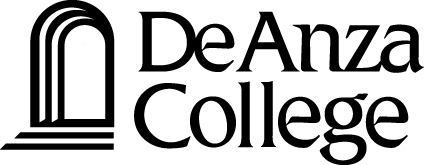 Assessment: Assessment Unit Four ColumnAssessment: Assessment Unit Four ColumnAssessment: Assessment Unit Four ColumnAssessment: Assessment Unit Four ColumnAssessment: Assessment Unit Four ColumnAssessment: Assessment Unit Four ColumnAssessment: Assessment Unit Four ColumnAssessment: Assessment Unit Four ColumnAssessment: Assessment Unit Four ColumnDept FCO - (CO) Bookstore & Printing ServicesDept FCO - (CO) Bookstore & Printing ServicesDept FCO - (CO) Bookstore & Printing ServicesDept FCO - (CO) Bookstore & Printing ServicesDept FCO - (CO) Bookstore & Printing ServicesDept FCO - (CO) Bookstore & Printing ServicesDept FCO - (CO) Bookstore & Printing ServicesDept FCO - (CO) Bookstore & Printing ServicesDept FCO - (CO) Bookstore & Printing ServicesDept FCO - (CO) Bookstore & Printing ServicesDept FCO - (CO) Bookstore & Printing ServicesDept FCO - (CO) Bookstore & Printing ServicesDept FCO - (CO) Bookstore & Printing ServicesDept FCO - (CO) Bookstore & Printing ServicesDept FCO - (CO) Bookstore & Printing ServicesDept FCO - (CO) Bookstore & Printing ServicesBook_AUO_Rental_Books - The selection of rental textbooks meets student's needs.Book_AUO_Rental_Books - The selection of rental textbooks meets student's needs.Survey - To question "The textbooks and supplies I need are always in stock" students and faculty and staff will reply: "Strongly agree", "Agree", "Disagree", or "Strongly disagree".Survey - To question "The textbooks and supplies I need are always in stock" students and faculty and staff will reply: "Strongly agree", "Agree", "Disagree", or "Strongly disagree".Program Review Reporting Year: 2013-2014Program Review Reporting Year: 2013-2014Program Review Reporting Year: 2013-2014Program Review Reporting Year: 2013-2014Book_AUO_Rental_Books - The selection of rental textbooks meets student's needs.Survey - To question "The textbooks and supplies I need are always in stock" students and faculty and staff will reply: "Strongly agree", "Agree", "Disagree", or "Strongly disagree".Survey - To question "The textbooks and supplies I need are always in stock" students and faculty and staff will reply: "Strongly agree", "Agree", "Disagree", or "Strongly disagree".Program Review Reporting Year: 2013-2014Program Review Reporting Year: 2013-2014Program Review Reporting Year: 2013-2014Program Review Reporting Year: 2013-2014Book_AUO_Rental_Books - The selection of rental textbooks meets student's needs.Survey - To question "The textbooks and supplies I need are always in stock" students and faculty and staff will reply: "Strongly agree", "Agree", "Disagree", or "Strongly disagree".Survey - To question "The textbooks and supplies I need are always in stock" students and faculty and staff will reply: "Strongly agree", "Agree", "Disagree", or "Strongly disagree".Program Review Reporting Year: 2013-2014Program Review Reporting Year: 2013-2014Program Review Reporting Year: 2013-2014Program Review Reporting Year: 2013-2014Enhancement: The textbook rental program will be expanded to meets the needs of our socio-economically diverse student body. (12/02/2016)Enhancement: The textbook rental program will be expanded to meets the needs of our socio-economically diverse student body. (12/02/2016)Enhancement: The textbook rental program will be expanded to meets the needs of our socio-economically diverse student body. (12/02/2016)Book_AUO_Rental_Books - The selection of rental textbooks meets student's needs.Survey - To question "The textbooks and supplies I need are always in stock" students and faculty and staff will reply: "Strongly agree", "Agree", "Disagree", or "Strongly disagree".Survey - To question "The textbooks and supplies I need are always in stock" students and faculty and staff will reply: "Strongly agree", "Agree", "Disagree", or "Strongly disagree".Target : Target MetTarget : Target MetTarget : Target MetTarget : Target MetEnhancement: The textbook rental program will be expanded to meets the needs of our socio-economically diverse student body. (12/02/2016)Enhancement: The textbook rental program will be expanded to meets the needs of our socio-economically diverse student body. (12/02/2016)Enhancement: The textbook rental program will be expanded to meets the needs of our socio-economically diverse student body. (12/02/2016)Book_AUO_Rental_Books - The selection of rental textbooks meets student's needs.Survey - To question "The textbooks and supplies I need are always in stock" students and faculty and staff will reply: "Strongly agree", "Agree", "Disagree", or "Strongly disagree".Survey - To question "The textbooks and supplies I need are always in stock" students and faculty and staff will reply: "Strongly agree", "Agree", "Disagree", or "Strongly disagree".92% of students said that the textbook rental program meets their needs. Student survey Q-11. (12/31/2013) 92% of students said that the textbook rental program meets their needs. Student survey Q-11. (12/31/2013) 92% of students said that the textbook rental program meets their needs. Student survey Q-11. (12/31/2013) 92% of students said that the textbook rental program meets their needs. Student survey Q-11. (12/31/2013) Enhancement: The textbook rental program will be expanded to meets the needs of our socio-economically diverse student body. (12/02/2016)Enhancement: The textbook rental program will be expanded to meets the needs of our socio-economically diverse student body. (12/02/2016)Enhancement: The textbook rental program will be expanded to meets the needs of our socio-economically diverse student body. (12/02/2016)AUO Status: ActiveSurvey - To question "The textbooks and supplies I need are always in stock" students and faculty and staff will reply: "Strongly agree", "Agree", "Disagree", or "Strongly disagree".Survey - To question "The textbooks and supplies I need are always in stock" students and faculty and staff will reply: "Strongly agree", "Agree", "Disagree", or "Strongly disagree".92% of students said that the textbook rental program meets their needs. Student survey Q-11. (12/31/2013) 92% of students said that the textbook rental program meets their needs. Student survey Q-11. (12/31/2013) 92% of students said that the textbook rental program meets their needs. Student survey Q-11. (12/31/2013) 92% of students said that the textbook rental program meets their needs. Student survey Q-11. (12/31/2013) Enhancement: The textbook rental program will be expanded to meets the needs of our socio-economically diverse student body. (12/02/2016)Enhancement: The textbook rental program will be expanded to meets the needs of our socio-economically diverse student body. (12/02/2016)Enhancement: The textbook rental program will be expanded to meets the needs of our socio-economically diverse student body. (12/02/2016)Year(s) to be Assessed: 2013-2014, 2014-2015, 2015-2016Survey - To question "The textbooks and supplies I need are always in stock" students and faculty and staff will reply: "Strongly agree", "Agree", "Disagree", or "Strongly disagree".Survey - To question "The textbooks and supplies I need are always in stock" students and faculty and staff will reply: "Strongly agree", "Agree", "Disagree", or "Strongly disagree".92% of students said that the textbook rental program meets their needs. Student survey Q-11. (12/31/2013) 92% of students said that the textbook rental program meets their needs. Student survey Q-11. (12/31/2013) 92% of students said that the textbook rental program meets their needs. Student survey Q-11. (12/31/2013) 92% of students said that the textbook rental program meets their needs. Student survey Q-11. (12/31/2013) Enhancement: The textbook rental program will be expanded to meets the needs of our socio-economically diverse student body. (12/02/2016)Enhancement: The textbook rental program will be expanded to meets the needs of our socio-economically diverse student body. (12/02/2016)Enhancement: The textbook rental program will be expanded to meets the needs of our socio-economically diverse student body. (12/02/2016)Year(s) to be Assessed: 2013-2014, 2014-2015, 2015-2016Survey - To question "The textbooks and supplies I need are always in stock" students and faculty and staff will reply: "Strongly agree", "Agree", "Disagree", or "Strongly disagree".Survey - To question "The textbooks and supplies I need are always in stock" students and faculty and staff will reply: "Strongly agree", "Agree", "Disagree", or "Strongly disagree".Reflection (CLICK ON ? FOR INSTRUCTIONS): These figures are encouraging as the rental program is relatively newReflection (CLICK ON ? FOR INSTRUCTIONS): These figures are encouraging as the rental program is relatively newReflection (CLICK ON ? FOR INSTRUCTIONS): These figures are encouraging as the rental program is relatively newEnhancement: The textbook rental program will be expanded to meets the needs of our socio-economically diverse student body. (12/02/2016)Enhancement: The textbook rental program will be expanded to meets the needs of our socio-economically diverse student body. (12/02/2016)Enhancement: The textbook rental program will be expanded to meets the needs of our socio-economically diverse student body. (12/02/2016)Year(s) to be Assessed: 2013-2014, 2014-2015, 2015-2016Target for Success: Benchmark: 75% will agree or strongly agreeTarget for Success: Benchmark: 75% will agree or strongly agreeReflection (CLICK ON ? FOR INSTRUCTIONS): These figures are encouraging as the rental program is relatively newReflection (CLICK ON ? FOR INSTRUCTIONS): These figures are encouraging as the rental program is relatively newReflection (CLICK ON ? FOR INSTRUCTIONS): These figures are encouraging as the rental program is relatively newEnhancement: The textbook rental program will be expanded to meets the needs of our socio-economically diverse student body. (12/02/2016)Enhancement: The textbook rental program will be expanded to meets the needs of our socio-economically diverse student body. (12/02/2016)Enhancement: The textbook rental program will be expanded to meets the needs of our socio-economically diverse student body. (12/02/2016)Year(s) to be Assessed: 2013-2014, 2014-2015, 2015-2016Target for Success: Benchmark: 75% will agree or strongly agreeTarget for Success: Benchmark: 75% will agree or strongly agreeReflection (CLICK ON ? FOR INSTRUCTIONS): These figures are encouraging as the rental program is relatively newReflection (CLICK ON ? FOR INSTRUCTIONS): These figures are encouraging as the rental program is relatively newReflection (CLICK ON ? FOR INSTRUCTIONS): These figures are encouraging as the rental program is relatively newYear(s) to be Assessed: 2013-2014, 2014-2015, 2015-2016Target for Success: Benchmark: 75% will agree or strongly agreeTarget for Success: Benchmark: 75% will agree or strongly agreeReflection (CLICK ON ? FOR INSTRUCTIONS): These figures are encouraging as the rental program is relatively newReflection (CLICK ON ? FOR INSTRUCTIONS): These figures are encouraging as the rental program is relatively newReflection (CLICK ON ? FOR INSTRUCTIONS): These figures are encouraging as the rental program is relatively newOutcome Creation Date: 11/05/2010Target for Success: Benchmark: 75% will agree or strongly agreeTarget for Success: Benchmark: 75% will agree or strongly agreeReflection (CLICK ON ? FOR INSTRUCTIONS): These figures are encouraging as the rental program is relatively newReflection (CLICK ON ? FOR INSTRUCTIONS): These figures are encouraging as the rental program is relatively newReflection (CLICK ON ? FOR INSTRUCTIONS): These figures are encouraging as the rental program is relatively newOutcome Creation Date: 11/05/2010Target for Success: Benchmark: 75% will agree or strongly agreeTarget for Success: Benchmark: 75% will agree or strongly agreeRelated Documents: Related Documents: Related Documents: Related Documents: Target for Success: Benchmark: 75% will agree or strongly agreeTarget for Success: Benchmark: 75% will agree or strongly agreeRelated Documents: Related Documents: Related Documents: Related Documents: Target for Success: Benchmark: 75% will agree or strongly agreeTarget for Success: Benchmark: 75% will agree or strongly agreeDept_FCO_CO_CollegeOperations_AUO_Survey Result_Fall2013.pdfDept_FCO_CO_CollegeOperations_AUO_Survey Result_Fall2013.pdfDept_FCO_CO_CollegeOperations_AUO_Survey Result_Fall2013.pdfDept_FCO_CO_CollegeOperations_AUO_Survey Result_Fall2013.pdfPrint_AUO_1 - Printing materials are produced in a timely manner.Print_AUO_1 - Printing materials are produced in a timely manner.Survey - First assessment cycle was done in 2014Survey - First assessment cycle was done in 2014Program Review Reporting Year: 2014-2015Program Review Reporting Year: 2014-2015Program Review Reporting Year: 2014-2015Program Review Reporting Year: 2014-2015Print_AUO_1 - Printing materials are produced in a timely manner.Survey - First assessment cycle was done in 2014Survey - First assessment cycle was done in 2014Program Review Reporting Year: 2014-2015Program Review Reporting Year: 2014-2015Program Review Reporting Year: 2014-2015Program Review Reporting Year: 2014-2015Print_AUO_1 - Printing materials are produced in a timely manner.Survey - First assessment cycle was done in 2014Survey - First assessment cycle was done in 2014Program Review Reporting Year: 2014-2015Program Review Reporting Year: 2014-2015Program Review Reporting Year: 2014-2015Program Review Reporting Year: 2014-2015Enhancement: The target was met. Staff will continue to seek feedback by  periodically asking students if there are any areas that could be improved upon. (04/13/2017)Enhancement: The target was met. Staff will continue to seek feedback by  periodically asking students if there are any areas that could be improved upon. (04/13/2017)Enhancement: The target was met. Staff will continue to seek feedback by  periodically asking students if there are any areas that could be improved upon. (04/13/2017)Print_AUO_1 - Printing materials are produced in a timely manner.Survey - First assessment cycle was done in 2014Survey - First assessment cycle was done in 2014Target : Target MetTarget : Target MetTarget : Target MetTarget : Target MetEnhancement: The target was met. Staff will continue to seek feedback by  periodically asking students if there are any areas that could be improved upon. (04/13/2017)Enhancement: The target was met. Staff will continue to seek feedback by  periodically asking students if there are any areas that could be improved upon. (04/13/2017)Enhancement: The target was met. Staff will continue to seek feedback by  periodically asking students if there are any areas that could be improved upon. (04/13/2017)AUO Status: ActiveSurvey - First assessment cycle was done in 2014Survey - First assessment cycle was done in 2014Target : Target MetTarget : Target MetTarget : Target MetTarget : Target MetEnhancement: The target was met. Staff will continue to seek feedback by  periodically asking students if there are any areas that could be improved upon. (04/13/2017)Enhancement: The target was met. Staff will continue to seek feedback by  periodically asking students if there are any areas that could be improved upon. (04/13/2017)Enhancement: The target was met. Staff will continue to seek feedback by  periodically asking students if there are any areas that could be improved upon. (04/13/2017)AUO Status: ActiveTarget for Success: 80% of respondents will agree or strongly agreeTarget for Success: 80% of respondents will agree or strongly agree88% of student respondents agreed or strongly agreed that printing materials are produced in a timely manner (02/27/2018) 88% of student respondents agreed or strongly agreed that printing materials are produced in a timely manner (02/27/2018) 88% of student respondents agreed or strongly agreed that printing materials are produced in a timely manner (02/27/2018) 88% of student respondents agreed or strongly agreed that printing materials are produced in a timely manner (02/27/2018) Enhancement: The target was met. Staff will continue to seek feedback by  periodically asking students if there are any areas that could be improved upon. (04/13/2017)Enhancement: The target was met. Staff will continue to seek feedback by  periodically asking students if there are any areas that could be improved upon. (04/13/2017)Enhancement: The target was met. Staff will continue to seek feedback by  periodically asking students if there are any areas that could be improved upon. (04/13/2017)Year(s) to be Assessed: 2013-2014, 2014-2015Target for Success: 80% of respondents will agree or strongly agreeTarget for Success: 80% of respondents will agree or strongly agree88% of student respondents agreed or strongly agreed that printing materials are produced in a timely manner (02/27/2018) 88% of student respondents agreed or strongly agreed that printing materials are produced in a timely manner (02/27/2018) 88% of student respondents agreed or strongly agreed that printing materials are produced in a timely manner (02/27/2018) 88% of student respondents agreed or strongly agreed that printing materials are produced in a timely manner (02/27/2018) Enhancement: The target was met. Staff will continue to seek feedback by  periodically asking students if there are any areas that could be improved upon. (04/13/2017)Enhancement: The target was met. Staff will continue to seek feedback by  periodically asking students if there are any areas that could be improved upon. (04/13/2017)Enhancement: The target was met. Staff will continue to seek feedback by  periodically asking students if there are any areas that could be improved upon. (04/13/2017)Outcome Creation Date: 11/05/2010Target for Success: 80% of respondents will agree or strongly agreeTarget for Success: 80% of respondents will agree or strongly agree88% of student respondents agreed or strongly agreed that printing materials are produced in a timely manner (02/27/2018) 88% of student respondents agreed or strongly agreed that printing materials are produced in a timely manner (02/27/2018) 88% of student respondents agreed or strongly agreed that printing materials are produced in a timely manner (02/27/2018) 88% of student respondents agreed or strongly agreed that printing materials are produced in a timely manner (02/27/2018) Enhancement: The target was met. Staff will continue to seek feedback by  periodically asking students if there are any areas that could be improved upon. (04/13/2017)Enhancement: The target was met. Staff will continue to seek feedback by  periodically asking students if there are any areas that could be improved upon. (04/13/2017)Enhancement: The target was met. Staff will continue to seek feedback by  periodically asking students if there are any areas that could be improved upon. (04/13/2017)Outcome Creation Date: 11/05/2010Reflection (CLICK ON ? FOR INSTRUCTIONS): The target was met. The process of gathering data worked well and gave the department an opportunity to see how well it was serving the students.Reflection (CLICK ON ? FOR INSTRUCTIONS): The target was met. The process of gathering data worked well and gave the department an opportunity to see how well it was serving the students.Reflection (CLICK ON ? FOR INSTRUCTIONS): The target was met. The process of gathering data worked well and gave the department an opportunity to see how well it was serving the students.Enhancement: The target was met. Staff will continue to seek feedback by  periodically asking students if there are any areas that could be improved upon. (04/13/2017)Enhancement: The target was met. Staff will continue to seek feedback by  periodically asking students if there are any areas that could be improved upon. (04/13/2017)Enhancement: The target was met. Staff will continue to seek feedback by  periodically asking students if there are any areas that could be improved upon. (04/13/2017)Reflection (CLICK ON ? FOR INSTRUCTIONS): The target was met. The process of gathering data worked well and gave the department an opportunity to see how well it was serving the students.Reflection (CLICK ON ? FOR INSTRUCTIONS): The target was met. The process of gathering data worked well and gave the department an opportunity to see how well it was serving the students.Reflection (CLICK ON ? FOR INSTRUCTIONS): The target was met. The process of gathering data worked well and gave the department an opportunity to see how well it was serving the students.Enhancement: The target was met. Staff will continue to seek feedback by  periodically asking students if there are any areas that could be improved upon. (04/13/2017)Enhancement: The target was met. Staff will continue to seek feedback by  periodically asking students if there are any areas that could be improved upon. (04/13/2017)Enhancement: The target was met. Staff will continue to seek feedback by  periodically asking students if there are any areas that could be improved upon. (04/13/2017)Reflection (CLICK ON ? FOR INSTRUCTIONS): The target was met. The process of gathering data worked well and gave the department an opportunity to see how well it was serving the students.Reflection (CLICK ON ? FOR INSTRUCTIONS): The target was met. The process of gathering data worked well and gave the department an opportunity to see how well it was serving the students.Reflection (CLICK ON ? FOR INSTRUCTIONS): The target was met. The process of gathering data worked well and gave the department an opportunity to see how well it was serving the students.Reflection (CLICK ON ? FOR INSTRUCTIONS): The target was met. The process of gathering data worked well and gave the department an opportunity to see how well it was serving the students.Reflection (CLICK ON ? FOR INSTRUCTIONS): The target was met. The process of gathering data worked well and gave the department an opportunity to see how well it was serving the students.Reflection (CLICK ON ? FOR INSTRUCTIONS): The target was met. The process of gathering data worked well and gave the department an opportunity to see how well it was serving the students.Related Documents: Related Documents: Related Documents: Related Documents: Dept_FCO_CO_CollegeOperations_AUO_Survey Result_Fall2013.pdfDept_FCO_CO_CollegeOperations_AUO_Survey Result_Fall2013.pdfDept_FCO_CO_CollegeOperations_AUO_Survey Result_Fall2013.pdfDept_FCO_CO_CollegeOperations_AUO_Survey Result_Fall2013.pdf03/31/2020 03/31/2020 03/31/2020 03/31/2020 03/31/2020 Generated by Nuventive ImproveGenerated by Nuventive ImproveGenerated by Nuventive ImprovePage 1 of 10Page 1 of 10Page 1 of 10Assessment: Assessment Unit Four ColumnAssessment: Assessment Unit Four ColumnAssessment: Assessment Unit Four ColumnAssessment: Assessment Unit Four ColumnAssessment: Assessment Unit Four ColumnAssessment: Assessment Unit Four ColumnAssessment: Assessment Unit Four ColumnAssessment: Assessment Unit Four ColumnAssessment: Assessment Unit Four ColumnDept FCO - (CO) College OperationsDept FCO - (CO) College OperationsDept FCO - (CO) College OperationsDept FCO - (CO) College OperationsDept FCO - (CO) College OperationsDept FCO - (CO) College OperationsDept FCO - (CO) College OperationsDept FCO - (CO) College OperationsDept FCO - (CO) College OperationsDept FCO - (CO) College OperationsDept FCO - (CO) College OperationsDept FCO - (CO) College OperationsDept FCO - (CO) College OperationsDept FCO - (CO) College OperationsDept FCO - (CO) College OperationsDept FCO - (CO) College OperationsAUO_1 - The Office of College Services supports a campus wide effort of environmentally friendly and sustainable building management and renovationsAUO_1 - The Office of College Services supports a campus wide effort of environmentally friendly and sustainable building management and renovationsSurvey - Survey included new buildings and renovated spacesSurvey - Survey included new buildings and renovated spacesProgram Review Reporting Year: 2013-2014Program Review Reporting Year: 2013-2014Program Review Reporting Year: 2013-2014Program Review Reporting Year: 2013-2014AUO_1 - The Office of College Services supports a campus wide effort of environmentally friendly and sustainable building management and renovationsSurvey - Survey included new buildings and renovated spacesSurvey - Survey included new buildings and renovated spacesProgram Review Reporting Year: 2013-2014Program Review Reporting Year: 2013-2014Program Review Reporting Year: 2013-2014Program Review Reporting Year: 2013-2014AUO_1 - The Office of College Services supports a campus wide effort of environmentally friendly and sustainable building management and renovationsSurvey - Survey included new buildings and renovated spacesSurvey - Survey included new buildings and renovated spacesProgram Review Reporting Year: 2013-2014Program Review Reporting Year: 2013-2014Program Review Reporting Year: 2013-2014Program Review Reporting Year: 2013-2014Enhancement: Continue to verbally support the college's strong commitment to environmentally and sustainable building management and renovations during collaborative planning conversations and discussions.  (04/13/2017)Enhancement: Continue to verbally support the college's strong commitment to environmentally and sustainable building management and renovations during collaborative planning conversations and discussions.  (04/13/2017)Enhancement: Continue to verbally support the college's strong commitment to environmentally and sustainable building management and renovations during collaborative planning conversations and discussions.  (04/13/2017)AUO_1 - The Office of College Services supports a campus wide effort of environmentally friendly and sustainable building management and renovationsSurvey - Survey included new buildings and renovated spacesSurvey - Survey included new buildings and renovated spacesTarget : Target MetTarget : Target MetTarget : Target MetTarget : Target MetEnhancement: Continue to verbally support the college's strong commitment to environmentally and sustainable building management and renovations during collaborative planning conversations and discussions.  (04/13/2017)Enhancement: Continue to verbally support the college's strong commitment to environmentally and sustainable building management and renovations during collaborative planning conversations and discussions.  (04/13/2017)Enhancement: Continue to verbally support the college's strong commitment to environmentally and sustainable building management and renovations during collaborative planning conversations and discussions.  (04/13/2017)AUO_1 - The Office of College Services supports a campus wide effort of environmentally friendly and sustainable building management and renovationsTarget for Success: 80%Target for Success: 80%82% of respondents who expressed an opinion agreed or strongly agreed (Questions 21) (02/27/2018) 82% of respondents who expressed an opinion agreed or strongly agreed (Questions 21) (02/27/2018) 82% of respondents who expressed an opinion agreed or strongly agreed (Questions 21) (02/27/2018) 82% of respondents who expressed an opinion agreed or strongly agreed (Questions 21) (02/27/2018) Enhancement: Continue to verbally support the college's strong commitment to environmentally and sustainable building management and renovations during collaborative planning conversations and discussions.  (04/13/2017)Enhancement: Continue to verbally support the college's strong commitment to environmentally and sustainable building management and renovations during collaborative planning conversations and discussions.  (04/13/2017)Enhancement: Continue to verbally support the college's strong commitment to environmentally and sustainable building management and renovations during collaborative planning conversations and discussions.  (04/13/2017)AUO_1 - The Office of College Services supports a campus wide effort of environmentally friendly and sustainable building management and renovations82% of respondents who expressed an opinion agreed or strongly agreed (Questions 21) (02/27/2018) 82% of respondents who expressed an opinion agreed or strongly agreed (Questions 21) (02/27/2018) 82% of respondents who expressed an opinion agreed or strongly agreed (Questions 21) (02/27/2018) 82% of respondents who expressed an opinion agreed or strongly agreed (Questions 21) (02/27/2018) Enhancement: Continue to verbally support the college's strong commitment to environmentally and sustainable building management and renovations during collaborative planning conversations and discussions.  (04/13/2017)Enhancement: Continue to verbally support the college's strong commitment to environmentally and sustainable building management and renovations during collaborative planning conversations and discussions.  (04/13/2017)Enhancement: Continue to verbally support the college's strong commitment to environmentally and sustainable building management and renovations during collaborative planning conversations and discussions.  (04/13/2017)AUO_1 - The Office of College Services supports a campus wide effort of environmentally friendly and sustainable building management and renovationsReflection (CLICK ON ? FOR INSTRUCTIONS): The division noted that although 82% of those who expressed an opinion agreed or strongly agreed 25% of the overall respondents replied "does not apply".  It would be interesting to know why these respondents did not think that this question was relevant. Reflection (CLICK ON ? FOR INSTRUCTIONS): The division noted that although 82% of those who expressed an opinion agreed or strongly agreed 25% of the overall respondents replied "does not apply".  It would be interesting to know why these respondents did not think that this question was relevant. Reflection (CLICK ON ? FOR INSTRUCTIONS): The division noted that although 82% of those who expressed an opinion agreed or strongly agreed 25% of the overall respondents replied "does not apply".  It would be interesting to know why these respondents did not think that this question was relevant. Enhancement: Continue to verbally support the college's strong commitment to environmentally and sustainable building management and renovations during collaborative planning conversations and discussions.  (04/13/2017)Enhancement: Continue to verbally support the college's strong commitment to environmentally and sustainable building management and renovations during collaborative planning conversations and discussions.  (04/13/2017)Enhancement: Continue to verbally support the college's strong commitment to environmentally and sustainable building management and renovations during collaborative planning conversations and discussions.  (04/13/2017)AUO Status: ActiveReflection (CLICK ON ? FOR INSTRUCTIONS): The division noted that although 82% of those who expressed an opinion agreed or strongly agreed 25% of the overall respondents replied "does not apply".  It would be interesting to know why these respondents did not think that this question was relevant. Reflection (CLICK ON ? FOR INSTRUCTIONS): The division noted that although 82% of those who expressed an opinion agreed or strongly agreed 25% of the overall respondents replied "does not apply".  It would be interesting to know why these respondents did not think that this question was relevant. Reflection (CLICK ON ? FOR INSTRUCTIONS): The division noted that although 82% of those who expressed an opinion agreed or strongly agreed 25% of the overall respondents replied "does not apply".  It would be interesting to know why these respondents did not think that this question was relevant. Enhancement: Continue to verbally support the college's strong commitment to environmentally and sustainable building management and renovations during collaborative planning conversations and discussions.  (04/13/2017)Enhancement: Continue to verbally support the college's strong commitment to environmentally and sustainable building management and renovations during collaborative planning conversations and discussions.  (04/13/2017)Enhancement: Continue to verbally support the college's strong commitment to environmentally and sustainable building management and renovations during collaborative planning conversations and discussions.  (04/13/2017)Year(s) to be Assessed: 2014-2015, 2015-2016Reflection (CLICK ON ? FOR INSTRUCTIONS): The division noted that although 82% of those who expressed an opinion agreed or strongly agreed 25% of the overall respondents replied "does not apply".  It would be interesting to know why these respondents did not think that this question was relevant. Reflection (CLICK ON ? FOR INSTRUCTIONS): The division noted that although 82% of those who expressed an opinion agreed or strongly agreed 25% of the overall respondents replied "does not apply".  It would be interesting to know why these respondents did not think that this question was relevant. Reflection (CLICK ON ? FOR INSTRUCTIONS): The division noted that although 82% of those who expressed an opinion agreed or strongly agreed 25% of the overall respondents replied "does not apply".  It would be interesting to know why these respondents did not think that this question was relevant. Enhancement: Continue to verbally support the college's strong commitment to environmentally and sustainable building management and renovations during collaborative planning conversations and discussions.  (04/13/2017)Enhancement: Continue to verbally support the college's strong commitment to environmentally and sustainable building management and renovations during collaborative planning conversations and discussions.  (04/13/2017)Enhancement: Continue to verbally support the college's strong commitment to environmentally and sustainable building management and renovations during collaborative planning conversations and discussions.  (04/13/2017)Outcome Creation Date: 08/11/2014Reflection (CLICK ON ? FOR INSTRUCTIONS): The division noted that although 82% of those who expressed an opinion agreed or strongly agreed 25% of the overall respondents replied "does not apply".  It would be interesting to know why these respondents did not think that this question was relevant. Reflection (CLICK ON ? FOR INSTRUCTIONS): The division noted that although 82% of those who expressed an opinion agreed or strongly agreed 25% of the overall respondents replied "does not apply".  It would be interesting to know why these respondents did not think that this question was relevant. Reflection (CLICK ON ? FOR INSTRUCTIONS): The division noted that although 82% of those who expressed an opinion agreed or strongly agreed 25% of the overall respondents replied "does not apply".  It would be interesting to know why these respondents did not think that this question was relevant. Enhancement: Continue to verbally support the college's strong commitment to environmentally and sustainable building management and renovations during collaborative planning conversations and discussions.  (04/13/2017)Enhancement: Continue to verbally support the college's strong commitment to environmentally and sustainable building management and renovations during collaborative planning conversations and discussions.  (04/13/2017)Enhancement: Continue to verbally support the college's strong commitment to environmentally and sustainable building management and renovations during collaborative planning conversations and discussions.  (04/13/2017)Outcome Creation Date: 08/11/2014Reflection (CLICK ON ? FOR INSTRUCTIONS): The division noted that although 82% of those who expressed an opinion agreed or strongly agreed 25% of the overall respondents replied "does not apply".  It would be interesting to know why these respondents did not think that this question was relevant. Reflection (CLICK ON ? FOR INSTRUCTIONS): The division noted that although 82% of those who expressed an opinion agreed or strongly agreed 25% of the overall respondents replied "does not apply".  It would be interesting to know why these respondents did not think that this question was relevant. Reflection (CLICK ON ? FOR INSTRUCTIONS): The division noted that although 82% of those who expressed an opinion agreed or strongly agreed 25% of the overall respondents replied "does not apply".  It would be interesting to know why these respondents did not think that this question was relevant. Outcome Creation Date: 08/11/2014Reflection (CLICK ON ? FOR INSTRUCTIONS): The division noted that although 82% of those who expressed an opinion agreed or strongly agreed 25% of the overall respondents replied "does not apply".  It would be interesting to know why these respondents did not think that this question was relevant. Reflection (CLICK ON ? FOR INSTRUCTIONS): The division noted that although 82% of those who expressed an opinion agreed or strongly agreed 25% of the overall respondents replied "does not apply".  It would be interesting to know why these respondents did not think that this question was relevant. Reflection (CLICK ON ? FOR INSTRUCTIONS): The division noted that although 82% of those who expressed an opinion agreed or strongly agreed 25% of the overall respondents replied "does not apply".  It would be interesting to know why these respondents did not think that this question was relevant. Reflection (CLICK ON ? FOR INSTRUCTIONS): The division noted that although 82% of those who expressed an opinion agreed or strongly agreed 25% of the overall respondents replied "does not apply".  It would be interesting to know why these respondents did not think that this question was relevant. Reflection (CLICK ON ? FOR INSTRUCTIONS): The division noted that although 82% of those who expressed an opinion agreed or strongly agreed 25% of the overall respondents replied "does not apply".  It would be interesting to know why these respondents did not think that this question was relevant. Reflection (CLICK ON ? FOR INSTRUCTIONS): The division noted that although 82% of those who expressed an opinion agreed or strongly agreed 25% of the overall respondents replied "does not apply".  It would be interesting to know why these respondents did not think that this question was relevant. 03/31/2020 03/31/2020 03/31/2020 03/31/2020 03/31/2020 Generated by Nuventive ImproveGenerated by Nuventive ImproveGenerated by Nuventive ImprovePage 2 of 10Page 2 of 10Page 2 of 10Assessment: Assessment Unit Four ColumnAssessment: Assessment Unit Four ColumnAssessment: Assessment Unit Four ColumnAssessment: Assessment Unit Four ColumnAssessment: Assessment Unit Four ColumnAssessment: Assessment Unit Four ColumnAssessment: Assessment Unit Four ColumnAssessment: Assessment Unit Four ColumnAssessment: Assessment Unit Four ColumnDept FCO - (CO) CustodialDept FCO - (CO) CustodialDept FCO - (CO) CustodialDept FCO - (CO) CustodialDept FCO - (CO) CustodialDept FCO - (CO) CustodialDept FCO - (CO) CustodialDept FCO - (CO) CustodialDept FCO - (CO) CustodialDept FCO - (CO) CustodialDept FCO - (CO) CustodialDept FCO - (CO) CustodialDept FCO - (CO) CustodialDept FCO - (CO) CustodialDept FCO - (CO) CustodialDept FCO - (CO) CustodialCusto_AUO_1 - Students and staff will report that classrooms, restrooms, common areas and offices are clean.Custo_AUO_1 - Students and staff will report that classrooms, restrooms, common areas and offices are clean.Survey - First assessment was performed in 2014Survey - First assessment was performed in 2014Program Review Reporting Year: 2014-2015Program Review Reporting Year: 2014-2015Program Review Reporting Year: 2014-2015Program Review Reporting Year: 2014-2015Custo_AUO_1 - Students and staff will report that classrooms, restrooms, common areas and offices are clean.Survey - First assessment was performed in 2014Survey - First assessment was performed in 2014Program Review Reporting Year: 2014-2015Program Review Reporting Year: 2014-2015Program Review Reporting Year: 2014-2015Program Review Reporting Year: 2014-2015Custo_AUO_1 - Students and staff will report that classrooms, restrooms, common areas and offices are clean.Survey - First assessment was performed in 2014Survey - First assessment was performed in 2014Program Review Reporting Year: 2014-2015Program Review Reporting Year: 2014-2015Program Review Reporting Year: 2014-2015Program Review Reporting Year: 2014-2015Enhancement: The team evaluated their shift hours and coverage and adjusted some schedules to allow for more coverage in the late afternoon/early evening shift. (02/26/2018)Enhancement: The team evaluated their shift hours and coverage and adjusted some schedules to allow for more coverage in the late afternoon/early evening shift. (02/26/2018)Enhancement: The team evaluated their shift hours and coverage and adjusted some schedules to allow for more coverage in the late afternoon/early evening shift. (02/26/2018)Custo_AUO_1 - Students and staff will report that classrooms, restrooms, common areas and offices are clean.Survey - First assessment was performed in 2014Survey - First assessment was performed in 2014Target : Target MetTarget : Target MetTarget : Target MetTarget : Target MetEnhancement: The team evaluated their shift hours and coverage and adjusted some schedules to allow for more coverage in the late afternoon/early evening shift. (02/26/2018)Enhancement: The team evaluated their shift hours and coverage and adjusted some schedules to allow for more coverage in the late afternoon/early evening shift. (02/26/2018)Enhancement: The team evaluated their shift hours and coverage and adjusted some schedules to allow for more coverage in the late afternoon/early evening shift. (02/26/2018)Custo_AUO_1 - Students and staff will report that classrooms, restrooms, common areas and offices are clean.Target for Success: 85%Target for Success: 85%85% of respondents “agree” or “strongly agree” that campus classrooms, restrooms, common areas, and offices are clean. (02/26/2018) 85% of respondents “agree” or “strongly agree” that campus classrooms, restrooms, common areas, and offices are clean. (02/26/2018) 85% of respondents “agree” or “strongly agree” that campus classrooms, restrooms, common areas, and offices are clean. (02/26/2018) 85% of respondents “agree” or “strongly agree” that campus classrooms, restrooms, common areas, and offices are clean. (02/26/2018) Enhancement: The team evaluated their shift hours and coverage and adjusted some schedules to allow for more coverage in the late afternoon/early evening shift. (02/26/2018)Enhancement: The team evaluated their shift hours and coverage and adjusted some schedules to allow for more coverage in the late afternoon/early evening shift. (02/26/2018)Enhancement: The team evaluated their shift hours and coverage and adjusted some schedules to allow for more coverage in the late afternoon/early evening shift. (02/26/2018)Custo_AUO_1 - Students and staff will report that classrooms, restrooms, common areas and offices are clean.85% of respondents “agree” or “strongly agree” that campus classrooms, restrooms, common areas, and offices are clean. (02/26/2018) 85% of respondents “agree” or “strongly agree” that campus classrooms, restrooms, common areas, and offices are clean. (02/26/2018) 85% of respondents “agree” or “strongly agree” that campus classrooms, restrooms, common areas, and offices are clean. (02/26/2018) 85% of respondents “agree” or “strongly agree” that campus classrooms, restrooms, common areas, and offices are clean. (02/26/2018) Enhancement: The team evaluated their shift hours and coverage and adjusted some schedules to allow for more coverage in the late afternoon/early evening shift. (02/26/2018)Enhancement: The team evaluated their shift hours and coverage and adjusted some schedules to allow for more coverage in the late afternoon/early evening shift. (02/26/2018)Enhancement: The team evaluated their shift hours and coverage and adjusted some schedules to allow for more coverage in the late afternoon/early evening shift. (02/26/2018)Custo_AUO_1 - Students and staff will report that classrooms, restrooms, common areas and offices are clean.Related Documents: Related Documents: 85% of respondents “agree” or “strongly agree” that campus classrooms, restrooms, common areas, and offices are clean. (02/26/2018) 85% of respondents “agree” or “strongly agree” that campus classrooms, restrooms, common areas, and offices are clean. (02/26/2018) 85% of respondents “agree” or “strongly agree” that campus classrooms, restrooms, common areas, and offices are clean. (02/26/2018) 85% of respondents “agree” or “strongly agree” that campus classrooms, restrooms, common areas, and offices are clean. (02/26/2018) Enhancement: The team evaluated their shift hours and coverage and adjusted some schedules to allow for more coverage in the late afternoon/early evening shift. (02/26/2018)Enhancement: The team evaluated their shift hours and coverage and adjusted some schedules to allow for more coverage in the late afternoon/early evening shift. (02/26/2018)Enhancement: The team evaluated their shift hours and coverage and adjusted some schedules to allow for more coverage in the late afternoon/early evening shift. (02/26/2018)AUO Status: ActiveRelated Documents: Related Documents: 85% of respondents “agree” or “strongly agree” that campus classrooms, restrooms, common areas, and offices are clean. (02/26/2018) 85% of respondents “agree” or “strongly agree” that campus classrooms, restrooms, common areas, and offices are clean. (02/26/2018) 85% of respondents “agree” or “strongly agree” that campus classrooms, restrooms, common areas, and offices are clean. (02/26/2018) 85% of respondents “agree” or “strongly agree” that campus classrooms, restrooms, common areas, and offices are clean. (02/26/2018) Enhancement: The team evaluated their shift hours and coverage and adjusted some schedules to allow for more coverage in the late afternoon/early evening shift. (02/26/2018)Enhancement: The team evaluated their shift hours and coverage and adjusted some schedules to allow for more coverage in the late afternoon/early evening shift. (02/26/2018)Enhancement: The team evaluated their shift hours and coverage and adjusted some schedules to allow for more coverage in the late afternoon/early evening shift. (02/26/2018)AUO Status: Active85% of respondents “agree” or “strongly agree” that campus classrooms, restrooms, common areas, and offices are clean. (02/26/2018) 85% of respondents “agree” or “strongly agree” that campus classrooms, restrooms, common areas, and offices are clean. (02/26/2018) 85% of respondents “agree” or “strongly agree” that campus classrooms, restrooms, common areas, and offices are clean. (02/26/2018) 85% of respondents “agree” or “strongly agree” that campus classrooms, restrooms, common areas, and offices are clean. (02/26/2018) Enhancement: The team evaluated their shift hours and coverage and adjusted some schedules to allow for more coverage in the late afternoon/early evening shift. (02/26/2018)Enhancement: The team evaluated their shift hours and coverage and adjusted some schedules to allow for more coverage in the late afternoon/early evening shift. (02/26/2018)Enhancement: The team evaluated their shift hours and coverage and adjusted some schedules to allow for more coverage in the late afternoon/early evening shift. (02/26/2018)AUO Status: ActiveDept_FCO_CO_CollegeOperations_AUO_Survey Result_Fall2013.pdfDept_FCO_CO_CollegeOperations_AUO_Survey Result_Fall2013.pdf85% of respondents “agree” or “strongly agree” that campus classrooms, restrooms, common areas, and offices are clean. (02/26/2018) 85% of respondents “agree” or “strongly agree” that campus classrooms, restrooms, common areas, and offices are clean. (02/26/2018) 85% of respondents “agree” or “strongly agree” that campus classrooms, restrooms, common areas, and offices are clean. (02/26/2018) 85% of respondents “agree” or “strongly agree” that campus classrooms, restrooms, common areas, and offices are clean. (02/26/2018) Enhancement: The team evaluated their shift hours and coverage and adjusted some schedules to allow for more coverage in the late afternoon/early evening shift. (02/26/2018)Enhancement: The team evaluated their shift hours and coverage and adjusted some schedules to allow for more coverage in the late afternoon/early evening shift. (02/26/2018)Enhancement: The team evaluated their shift hours and coverage and adjusted some schedules to allow for more coverage in the late afternoon/early evening shift. (02/26/2018)Dept_FCO_CO_CollegeOperations_AUO_Survey Result_Fall2013.pdfDept_FCO_CO_CollegeOperations_AUO_Survey Result_Fall2013.pdf85% of respondents “agree” or “strongly agree” that campus classrooms, restrooms, common areas, and offices are clean. (02/26/2018) 85% of respondents “agree” or “strongly agree” that campus classrooms, restrooms, common areas, and offices are clean. (02/26/2018) 85% of respondents “agree” or “strongly agree” that campus classrooms, restrooms, common areas, and offices are clean. (02/26/2018) 85% of respondents “agree” or “strongly agree” that campus classrooms, restrooms, common areas, and offices are clean. (02/26/2018) Enhancement: The team evaluated their shift hours and coverage and adjusted some schedules to allow for more coverage in the late afternoon/early evening shift. (02/26/2018)Enhancement: The team evaluated their shift hours and coverage and adjusted some schedules to allow for more coverage in the late afternoon/early evening shift. (02/26/2018)Enhancement: The team evaluated their shift hours and coverage and adjusted some schedules to allow for more coverage in the late afternoon/early evening shift. (02/26/2018)Outcome Creation Date: 11/05/2010Dept_FCO_CO_CollegeOperations_AUO_Survey Result_Fall2013.pdfDept_FCO_CO_CollegeOperations_AUO_Survey Result_Fall2013.pdfReflection (CLICK ON ? FOR INSTRUCTIONS): The department met as a group to discuss the survey results. The department were pleased to see that despite the staff shortages the goal was met. It is hoped that with the replacement of old equipment, as per the program review, efficiencies can be made to help mitigate the impact of the upcoming budget reductions that may result in layoffs.Reflection (CLICK ON ? FOR INSTRUCTIONS): The department met as a group to discuss the survey results. The department were pleased to see that despite the staff shortages the goal was met. It is hoped that with the replacement of old equipment, as per the program review, efficiencies can be made to help mitigate the impact of the upcoming budget reductions that may result in layoffs.Reflection (CLICK ON ? FOR INSTRUCTIONS): The department met as a group to discuss the survey results. The department were pleased to see that despite the staff shortages the goal was met. It is hoped that with the replacement of old equipment, as per the program review, efficiencies can be made to help mitigate the impact of the upcoming budget reductions that may result in layoffs.Enhancement: The team evaluated their shift hours and coverage and adjusted some schedules to allow for more coverage in the late afternoon/early evening shift. (02/26/2018)Enhancement: The team evaluated their shift hours and coverage and adjusted some schedules to allow for more coverage in the late afternoon/early evening shift. (02/26/2018)Enhancement: The team evaluated their shift hours and coverage and adjusted some schedules to allow for more coverage in the late afternoon/early evening shift. (02/26/2018)Dept_FCO_CO_CollegeOperations_AUO_Survey Result_Fall2013.pdfDept_FCO_CO_CollegeOperations_AUO_Survey Result_Fall2013.pdfReflection (CLICK ON ? FOR INSTRUCTIONS): The department met as a group to discuss the survey results. The department were pleased to see that despite the staff shortages the goal was met. It is hoped that with the replacement of old equipment, as per the program review, efficiencies can be made to help mitigate the impact of the upcoming budget reductions that may result in layoffs.Reflection (CLICK ON ? FOR INSTRUCTIONS): The department met as a group to discuss the survey results. The department were pleased to see that despite the staff shortages the goal was met. It is hoped that with the replacement of old equipment, as per the program review, efficiencies can be made to help mitigate the impact of the upcoming budget reductions that may result in layoffs.Reflection (CLICK ON ? FOR INSTRUCTIONS): The department met as a group to discuss the survey results. The department were pleased to see that despite the staff shortages the goal was met. It is hoped that with the replacement of old equipment, as per the program review, efficiencies can be made to help mitigate the impact of the upcoming budget reductions that may result in layoffs.Enhancement: The team evaluated their shift hours and coverage and adjusted some schedules to allow for more coverage in the late afternoon/early evening shift. (02/26/2018)Enhancement: The team evaluated their shift hours and coverage and adjusted some schedules to allow for more coverage in the late afternoon/early evening shift. (02/26/2018)Enhancement: The team evaluated their shift hours and coverage and adjusted some schedules to allow for more coverage in the late afternoon/early evening shift. (02/26/2018)Reflection (CLICK ON ? FOR INSTRUCTIONS): The department met as a group to discuss the survey results. The department were pleased to see that despite the staff shortages the goal was met. It is hoped that with the replacement of old equipment, as per the program review, efficiencies can be made to help mitigate the impact of the upcoming budget reductions that may result in layoffs.Reflection (CLICK ON ? FOR INSTRUCTIONS): The department met as a group to discuss the survey results. The department were pleased to see that despite the staff shortages the goal was met. It is hoped that with the replacement of old equipment, as per the program review, efficiencies can be made to help mitigate the impact of the upcoming budget reductions that may result in layoffs.Reflection (CLICK ON ? FOR INSTRUCTIONS): The department met as a group to discuss the survey results. The department were pleased to see that despite the staff shortages the goal was met. It is hoped that with the replacement of old equipment, as per the program review, efficiencies can be made to help mitigate the impact of the upcoming budget reductions that may result in layoffs.Enhancement: The team evaluated their shift hours and coverage and adjusted some schedules to allow for more coverage in the late afternoon/early evening shift. (02/26/2018)Enhancement: The team evaluated their shift hours and coverage and adjusted some schedules to allow for more coverage in the late afternoon/early evening shift. (02/26/2018)Enhancement: The team evaluated their shift hours and coverage and adjusted some schedules to allow for more coverage in the late afternoon/early evening shift. (02/26/2018)Reflection (CLICK ON ? FOR INSTRUCTIONS): The department met as a group to discuss the survey results. The department were pleased to see that despite the staff shortages the goal was met. It is hoped that with the replacement of old equipment, as per the program review, efficiencies can be made to help mitigate the impact of the upcoming budget reductions that may result in layoffs.Reflection (CLICK ON ? FOR INSTRUCTIONS): The department met as a group to discuss the survey results. The department were pleased to see that despite the staff shortages the goal was met. It is hoped that with the replacement of old equipment, as per the program review, efficiencies can be made to help mitigate the impact of the upcoming budget reductions that may result in layoffs.Reflection (CLICK ON ? FOR INSTRUCTIONS): The department met as a group to discuss the survey results. The department were pleased to see that despite the staff shortages the goal was met. It is hoped that with the replacement of old equipment, as per the program review, efficiencies can be made to help mitigate the impact of the upcoming budget reductions that may result in layoffs.Enhancement: The team evaluated their shift hours and coverage and adjusted some schedules to allow for more coverage in the late afternoon/early evening shift. (02/26/2018)Enhancement: The team evaluated their shift hours and coverage and adjusted some schedules to allow for more coverage in the late afternoon/early evening shift. (02/26/2018)Enhancement: The team evaluated their shift hours and coverage and adjusted some schedules to allow for more coverage in the late afternoon/early evening shift. (02/26/2018)Reflection (CLICK ON ? FOR INSTRUCTIONS): The department met as a group to discuss the survey results. The department were pleased to see that despite the staff shortages the goal was met. It is hoped that with the replacement of old equipment, as per the program review, efficiencies can be made to help mitigate the impact of the upcoming budget reductions that may result in layoffs.Reflection (CLICK ON ? FOR INSTRUCTIONS): The department met as a group to discuss the survey results. The department were pleased to see that despite the staff shortages the goal was met. It is hoped that with the replacement of old equipment, as per the program review, efficiencies can be made to help mitigate the impact of the upcoming budget reductions that may result in layoffs.Reflection (CLICK ON ? FOR INSTRUCTIONS): The department met as a group to discuss the survey results. The department were pleased to see that despite the staff shortages the goal was met. It is hoped that with the replacement of old equipment, as per the program review, efficiencies can be made to help mitigate the impact of the upcoming budget reductions that may result in layoffs.Reflection (CLICK ON ? FOR INSTRUCTIONS): The department met as a group to discuss the survey results. The department were pleased to see that despite the staff shortages the goal was met. It is hoped that with the replacement of old equipment, as per the program review, efficiencies can be made to help mitigate the impact of the upcoming budget reductions that may result in layoffs.Reflection (CLICK ON ? FOR INSTRUCTIONS): The department met as a group to discuss the survey results. The department were pleased to see that despite the staff shortages the goal was met. It is hoped that with the replacement of old equipment, as per the program review, efficiencies can be made to help mitigate the impact of the upcoming budget reductions that may result in layoffs.Reflection (CLICK ON ? FOR INSTRUCTIONS): The department met as a group to discuss the survey results. The department were pleased to see that despite the staff shortages the goal was met. It is hoped that with the replacement of old equipment, as per the program review, efficiencies can be made to help mitigate the impact of the upcoming budget reductions that may result in layoffs.03/31/2020 03/31/2020 03/31/2020 03/31/2020 Generated by Nuventive ImproveGenerated by Nuventive ImproveGenerated by Nuventive ImproveGenerated by Nuventive ImprovePage 3 of 10Page 3 of 10Page 3 of 10Assessment: Assessment Unit Four ColumnAssessment: Assessment Unit Four ColumnAssessment: Assessment Unit Four ColumnAssessment: Assessment Unit Four ColumnAssessment: Assessment Unit Four ColumnAssessment: Assessment Unit Four ColumnAssessment: Assessment Unit Four ColumnAssessment: Assessment Unit Four ColumnAssessment: Assessment Unit Four ColumnDept FCO - (CO) Dining ServicesDept FCO - (CO) Dining ServicesDept FCO - (CO) Dining ServicesDept FCO - (CO) Dining ServicesDept FCO - (CO) Dining ServicesDept FCO - (CO) Dining ServicesDept FCO - (CO) Dining ServicesDept FCO - (CO) Dining ServicesDept FCO - (CO) Dining ServicesDept FCO - (CO) Dining ServicesDept FCO - (CO) Dining ServicesDept FCO - (CO) Dining ServicesDept FCO - (CO) Dining ServicesDept FCO - (CO) Dining ServicesDept FCO - (CO) Dining ServicesDept FCO - (CO) Dining ServicesDining_AUO_Food_Selection - The food selection available meets campus dining needs.Dining_AUO_Food_Selection - The food selection available meets campus dining needs.Survey - Staff & Student survey was sent out in Fall 2013Survey - Staff & Student survey was sent out in Fall 2013Program Review Reporting Year: 2014-2015Program Review Reporting Year: 2014-2015Program Review Reporting Year: 2014-2015Program Review Reporting Year: 2014-2015Dining_AUO_Food_Selection - The food selection available meets campus dining needs.Survey - Staff & Student survey was sent out in Fall 2013Survey - Staff & Student survey was sent out in Fall 2013Program Review Reporting Year: 2014-2015Program Review Reporting Year: 2014-2015Program Review Reporting Year: 2014-2015Program Review Reporting Year: 2014-2015Dining_AUO_Food_Selection - The food selection available meets campus dining needs.Survey - Staff & Student survey was sent out in Fall 2013Survey - Staff & Student survey was sent out in Fall 2013Program Review Reporting Year: 2014-2015Program Review Reporting Year: 2014-2015Program Review Reporting Year: 2014-2015Program Review Reporting Year: 2014-2015Enhancement: The results helped the department re-evaluate the variety of food it offers. The menu will be re-freshed each quarter to offer different selections and weekly specials that tie in to national events (e.g. St Patrick's day = colcannon) will be offered. The introduction of the pho station has proved to be very popular. Option to select ingredients at the salad bar allows for for custom salads.  (10/14/2016)Enhancement: The results helped the department re-evaluate the variety of food it offers. The menu will be re-freshed each quarter to offer different selections and weekly specials that tie in to national events (e.g. St Patrick's day = colcannon) will be offered. The introduction of the pho station has proved to be very popular. Option to select ingredients at the salad bar allows for for custom salads.  (10/14/2016)Enhancement: The results helped the department re-evaluate the variety of food it offers. The menu will be re-freshed each quarter to offer different selections and weekly specials that tie in to national events (e.g. St Patrick's day = colcannon) will be offered. The introduction of the pho station has proved to be very popular. Option to select ingredients at the salad bar allows for for custom salads.  (10/14/2016)Dining_AUO_Food_Selection - The food selection available meets campus dining needs.Survey - Staff & Student survey was sent out in Fall 2013Survey - Staff & Student survey was sent out in Fall 2013Target : Target Not MetTarget : Target Not MetTarget : Target Not MetTarget : Target Not MetEnhancement: The results helped the department re-evaluate the variety of food it offers. The menu will be re-freshed each quarter to offer different selections and weekly specials that tie in to national events (e.g. St Patrick's day = colcannon) will be offered. The introduction of the pho station has proved to be very popular. Option to select ingredients at the salad bar allows for for custom salads.  (10/14/2016)Enhancement: The results helped the department re-evaluate the variety of food it offers. The menu will be re-freshed each quarter to offer different selections and weekly specials that tie in to national events (e.g. St Patrick's day = colcannon) will be offered. The introduction of the pho station has proved to be very popular. Option to select ingredients at the salad bar allows for for custom salads.  (10/14/2016)Enhancement: The results helped the department re-evaluate the variety of food it offers. The menu will be re-freshed each quarter to offer different selections and weekly specials that tie in to national events (e.g. St Patrick's day = colcannon) will be offered. The introduction of the pho station has proved to be very popular. Option to select ingredients at the salad bar allows for for custom salads.  (10/14/2016)Dining_AUO_Food_Selection - The food selection available meets campus dining needs.Target for Success: 80%Target for Success: 80%60% of student respondents agreed  (Q-6 of student survey). 63% of staff respondents who, use dining services, agreed  Q-11 of the staff survey) (02/27/2018) 60% of student respondents agreed  (Q-6 of student survey). 63% of staff respondents who, use dining services, agreed  Q-11 of the staff survey) (02/27/2018) 60% of student respondents agreed  (Q-6 of student survey). 63% of staff respondents who, use dining services, agreed  Q-11 of the staff survey) (02/27/2018) 60% of student respondents agreed  (Q-6 of student survey). 63% of staff respondents who, use dining services, agreed  Q-11 of the staff survey) (02/27/2018) Enhancement: The results helped the department re-evaluate the variety of food it offers. The menu will be re-freshed each quarter to offer different selections and weekly specials that tie in to national events (e.g. St Patrick's day = colcannon) will be offered. The introduction of the pho station has proved to be very popular. Option to select ingredients at the salad bar allows for for custom salads.  (10/14/2016)Enhancement: The results helped the department re-evaluate the variety of food it offers. The menu will be re-freshed each quarter to offer different selections and weekly specials that tie in to national events (e.g. St Patrick's day = colcannon) will be offered. The introduction of the pho station has proved to be very popular. Option to select ingredients at the salad bar allows for for custom salads.  (10/14/2016)Enhancement: The results helped the department re-evaluate the variety of food it offers. The menu will be re-freshed each quarter to offer different selections and weekly specials that tie in to national events (e.g. St Patrick's day = colcannon) will be offered. The introduction of the pho station has proved to be very popular. Option to select ingredients at the salad bar allows for for custom salads.  (10/14/2016)AUO Status: ActiveTarget for Success: 80%Target for Success: 80%60% of student respondents agreed  (Q-6 of student survey). 63% of staff respondents who, use dining services, agreed  Q-11 of the staff survey) (02/27/2018) 60% of student respondents agreed  (Q-6 of student survey). 63% of staff respondents who, use dining services, agreed  Q-11 of the staff survey) (02/27/2018) 60% of student respondents agreed  (Q-6 of student survey). 63% of staff respondents who, use dining services, agreed  Q-11 of the staff survey) (02/27/2018) 60% of student respondents agreed  (Q-6 of student survey). 63% of staff respondents who, use dining services, agreed  Q-11 of the staff survey) (02/27/2018) Enhancement: The results helped the department re-evaluate the variety of food it offers. The menu will be re-freshed each quarter to offer different selections and weekly specials that tie in to national events (e.g. St Patrick's day = colcannon) will be offered. The introduction of the pho station has proved to be very popular. Option to select ingredients at the salad bar allows for for custom salads.  (10/14/2016)Enhancement: The results helped the department re-evaluate the variety of food it offers. The menu will be re-freshed each quarter to offer different selections and weekly specials that tie in to national events (e.g. St Patrick's day = colcannon) will be offered. The introduction of the pho station has proved to be very popular. Option to select ingredients at the salad bar allows for for custom salads.  (10/14/2016)Enhancement: The results helped the department re-evaluate the variety of food it offers. The menu will be re-freshed each quarter to offer different selections and weekly specials that tie in to national events (e.g. St Patrick's day = colcannon) will be offered. The introduction of the pho station has proved to be very popular. Option to select ingredients at the salad bar allows for for custom salads.  (10/14/2016)AUO Status: Active60% of student respondents agreed  (Q-6 of student survey). 63% of staff respondents who, use dining services, agreed  Q-11 of the staff survey) (02/27/2018) 60% of student respondents agreed  (Q-6 of student survey). 63% of staff respondents who, use dining services, agreed  Q-11 of the staff survey) (02/27/2018) 60% of student respondents agreed  (Q-6 of student survey). 63% of staff respondents who, use dining services, agreed  Q-11 of the staff survey) (02/27/2018) 60% of student respondents agreed  (Q-6 of student survey). 63% of staff respondents who, use dining services, agreed  Q-11 of the staff survey) (02/27/2018) Enhancement: The results helped the department re-evaluate the variety of food it offers. The menu will be re-freshed each quarter to offer different selections and weekly specials that tie in to national events (e.g. St Patrick's day = colcannon) will be offered. The introduction of the pho station has proved to be very popular. Option to select ingredients at the salad bar allows for for custom salads.  (10/14/2016)Enhancement: The results helped the department re-evaluate the variety of food it offers. The menu will be re-freshed each quarter to offer different selections and weekly specials that tie in to national events (e.g. St Patrick's day = colcannon) will be offered. The introduction of the pho station has proved to be very popular. Option to select ingredients at the salad bar allows for for custom salads.  (10/14/2016)Enhancement: The results helped the department re-evaluate the variety of food it offers. The menu will be re-freshed each quarter to offer different selections and weekly specials that tie in to national events (e.g. St Patrick's day = colcannon) will be offered. The introduction of the pho station has proved to be very popular. Option to select ingredients at the salad bar allows for for custom salads.  (10/14/2016)Year(s) to be Assessed: 2013-2014, 2014-201560% of student respondents agreed  (Q-6 of student survey). 63% of staff respondents who, use dining services, agreed  Q-11 of the staff survey) (02/27/2018) 60% of student respondents agreed  (Q-6 of student survey). 63% of staff respondents who, use dining services, agreed  Q-11 of the staff survey) (02/27/2018) 60% of student respondents agreed  (Q-6 of student survey). 63% of staff respondents who, use dining services, agreed  Q-11 of the staff survey) (02/27/2018) 60% of student respondents agreed  (Q-6 of student survey). 63% of staff respondents who, use dining services, agreed  Q-11 of the staff survey) (02/27/2018) Enhancement: The results helped the department re-evaluate the variety of food it offers. The menu will be re-freshed each quarter to offer different selections and weekly specials that tie in to national events (e.g. St Patrick's day = colcannon) will be offered. The introduction of the pho station has proved to be very popular. Option to select ingredients at the salad bar allows for for custom salads.  (10/14/2016)Enhancement: The results helped the department re-evaluate the variety of food it offers. The menu will be re-freshed each quarter to offer different selections and weekly specials that tie in to national events (e.g. St Patrick's day = colcannon) will be offered. The introduction of the pho station has proved to be very popular. Option to select ingredients at the salad bar allows for for custom salads.  (10/14/2016)Enhancement: The results helped the department re-evaluate the variety of food it offers. The menu will be re-freshed each quarter to offer different selections and weekly specials that tie in to national events (e.g. St Patrick's day = colcannon) will be offered. The introduction of the pho station has proved to be very popular. Option to select ingredients at the salad bar allows for for custom salads.  (10/14/2016)Year(s) to be Assessed: 2013-2014, 2014-2015Reflection (CLICK ON ? FOR INSTRUCTIONS): Although the results reflected there is room for improvement,  it should be noted that food services use organic locally sourced produce and good quality ingredients which support the college's commitment to sustainability. Stiff competition from local fast food companies who's employees earn minimum wage with no/limited benefits also impacts dining services. Reflection (CLICK ON ? FOR INSTRUCTIONS): Although the results reflected there is room for improvement,  it should be noted that food services use organic locally sourced produce and good quality ingredients which support the college's commitment to sustainability. Stiff competition from local fast food companies who's employees earn minimum wage with no/limited benefits also impacts dining services. Reflection (CLICK ON ? FOR INSTRUCTIONS): Although the results reflected there is room for improvement,  it should be noted that food services use organic locally sourced produce and good quality ingredients which support the college's commitment to sustainability. Stiff competition from local fast food companies who's employees earn minimum wage with no/limited benefits also impacts dining services. Enhancement: The results helped the department re-evaluate the variety of food it offers. The menu will be re-freshed each quarter to offer different selections and weekly specials that tie in to national events (e.g. St Patrick's day = colcannon) will be offered. The introduction of the pho station has proved to be very popular. Option to select ingredients at the salad bar allows for for custom salads.  (10/14/2016)Enhancement: The results helped the department re-evaluate the variety of food it offers. The menu will be re-freshed each quarter to offer different selections and weekly specials that tie in to national events (e.g. St Patrick's day = colcannon) will be offered. The introduction of the pho station has proved to be very popular. Option to select ingredients at the salad bar allows for for custom salads.  (10/14/2016)Enhancement: The results helped the department re-evaluate the variety of food it offers. The menu will be re-freshed each quarter to offer different selections and weekly specials that tie in to national events (e.g. St Patrick's day = colcannon) will be offered. The introduction of the pho station has proved to be very popular. Option to select ingredients at the salad bar allows for for custom salads.  (10/14/2016)Outcome Creation Date: 11/05/2010Reflection (CLICK ON ? FOR INSTRUCTIONS): Although the results reflected there is room for improvement,  it should be noted that food services use organic locally sourced produce and good quality ingredients which support the college's commitment to sustainability. Stiff competition from local fast food companies who's employees earn minimum wage with no/limited benefits also impacts dining services. Reflection (CLICK ON ? FOR INSTRUCTIONS): Although the results reflected there is room for improvement,  it should be noted that food services use organic locally sourced produce and good quality ingredients which support the college's commitment to sustainability. Stiff competition from local fast food companies who's employees earn minimum wage with no/limited benefits also impacts dining services. Reflection (CLICK ON ? FOR INSTRUCTIONS): Although the results reflected there is room for improvement,  it should be noted that food services use organic locally sourced produce and good quality ingredients which support the college's commitment to sustainability. Stiff competition from local fast food companies who's employees earn minimum wage with no/limited benefits also impacts dining services. Enhancement: The results helped the department re-evaluate the variety of food it offers. The menu will be re-freshed each quarter to offer different selections and weekly specials that tie in to national events (e.g. St Patrick's day = colcannon) will be offered. The introduction of the pho station has proved to be very popular. Option to select ingredients at the salad bar allows for for custom salads.  (10/14/2016)Enhancement: The results helped the department re-evaluate the variety of food it offers. The menu will be re-freshed each quarter to offer different selections and weekly specials that tie in to national events (e.g. St Patrick's day = colcannon) will be offered. The introduction of the pho station has proved to be very popular. Option to select ingredients at the salad bar allows for for custom salads.  (10/14/2016)Enhancement: The results helped the department re-evaluate the variety of food it offers. The menu will be re-freshed each quarter to offer different selections and weekly specials that tie in to national events (e.g. St Patrick's day = colcannon) will be offered. The introduction of the pho station has proved to be very popular. Option to select ingredients at the salad bar allows for for custom salads.  (10/14/2016)Reflection (CLICK ON ? FOR INSTRUCTIONS): Although the results reflected there is room for improvement,  it should be noted that food services use organic locally sourced produce and good quality ingredients which support the college's commitment to sustainability. Stiff competition from local fast food companies who's employees earn minimum wage with no/limited benefits also impacts dining services. Reflection (CLICK ON ? FOR INSTRUCTIONS): Although the results reflected there is room for improvement,  it should be noted that food services use organic locally sourced produce and good quality ingredients which support the college's commitment to sustainability. Stiff competition from local fast food companies who's employees earn minimum wage with no/limited benefits also impacts dining services. Reflection (CLICK ON ? FOR INSTRUCTIONS): Although the results reflected there is room for improvement,  it should be noted that food services use organic locally sourced produce and good quality ingredients which support the college's commitment to sustainability. Stiff competition from local fast food companies who's employees earn minimum wage with no/limited benefits also impacts dining services. Enhancement: The results helped the department re-evaluate the variety of food it offers. The menu will be re-freshed each quarter to offer different selections and weekly specials that tie in to national events (e.g. St Patrick's day = colcannon) will be offered. The introduction of the pho station has proved to be very popular. Option to select ingredients at the salad bar allows for for custom salads.  (10/14/2016)Enhancement: The results helped the department re-evaluate the variety of food it offers. The menu will be re-freshed each quarter to offer different selections and weekly specials that tie in to national events (e.g. St Patrick's day = colcannon) will be offered. The introduction of the pho station has proved to be very popular. Option to select ingredients at the salad bar allows for for custom salads.  (10/14/2016)Enhancement: The results helped the department re-evaluate the variety of food it offers. The menu will be re-freshed each quarter to offer different selections and weekly specials that tie in to national events (e.g. St Patrick's day = colcannon) will be offered. The introduction of the pho station has proved to be very popular. Option to select ingredients at the salad bar allows for for custom salads.  (10/14/2016)Enhancement: The results helped the department re-evaluate the variety of food it offers. The menu will be re-freshed each quarter to offer different selections and weekly specials that tie in to national events (e.g. St Patrick's day = colcannon) will be offered. The introduction of the pho station has proved to be very popular. Option to select ingredients at the salad bar allows for for custom salads.  (10/14/2016)Enhancement: The results helped the department re-evaluate the variety of food it offers. The menu will be re-freshed each quarter to offer different selections and weekly specials that tie in to national events (e.g. St Patrick's day = colcannon) will be offered. The introduction of the pho station has proved to be very popular. Option to select ingredients at the salad bar allows for for custom salads.  (10/14/2016)Enhancement: The results helped the department re-evaluate the variety of food it offers. The menu will be re-freshed each quarter to offer different selections and weekly specials that tie in to national events (e.g. St Patrick's day = colcannon) will be offered. The introduction of the pho station has proved to be very popular. Option to select ingredients at the salad bar allows for for custom salads.  (10/14/2016)Dining_AUO_2 - Students and employees will report that they are able to utilize the conference rooms in the Campus Center in an equitable manner and the staff they interact with are helpful and pleasant.Dining_AUO_2 - Students and employees will report that they are able to utilize the conference rooms in the Campus Center in an equitable manner and the staff they interact with are helpful and pleasant.Survey - SurveySurvey - SurveyProgram Review Reporting Year: 2011-2012Program Review Reporting Year: 2011-2012Program Review Reporting Year: 2011-2012Program Review Reporting Year: 2011-2012Dining_AUO_2 - Students and employees will report that they are able to utilize the conference rooms in the Campus Center in an equitable manner and the staff they interact with are helpful and pleasant.Target for Success: 75% of  Students and employees will report that they are able to utilize the conference rooms in the Campus Center in an equitable manner and the staff they interact with are helpful and pleasant. Target for Success: 75% of  Students and employees will report that they are able to utilize the conference rooms in the Campus Center in an equitable manner and the staff they interact with are helpful and pleasant. Target : Target MetTarget : Target MetTarget : Target MetTarget : Target MetDining_AUO_2 - Students and employees will report that they are able to utilize the conference rooms in the Campus Center in an equitable manner and the staff they interact with are helpful and pleasant.Target for Success: 75% of  Students and employees will report that they are able to utilize the conference rooms in the Campus Center in an equitable manner and the staff they interact with are helpful and pleasant. Target for Success: 75% of  Students and employees will report that they are able to utilize the conference rooms in the Campus Center in an equitable manner and the staff they interact with are helpful and pleasant. 75% of  Students and employees will report that they are able to utilize the conference rooms in the Campus Center in an equitable manner and the staff they interact with are helpful and pleasant.  (10/16/2015) 75% of  Students and employees will report that they are able to utilize the conference rooms in the Campus Center in an equitable manner and the staff they interact with are helpful and pleasant.  (10/16/2015) 75% of  Students and employees will report that they are able to utilize the conference rooms in the Campus Center in an equitable manner and the staff they interact with are helpful and pleasant.  (10/16/2015) 75% of  Students and employees will report that they are able to utilize the conference rooms in the Campus Center in an equitable manner and the staff they interact with are helpful and pleasant.  (10/16/2015) AUO Status: ActiveTarget for Success: 75% of  Students and employees will report that they are able to utilize the conference rooms in the Campus Center in an equitable manner and the staff they interact with are helpful and pleasant. Target for Success: 75% of  Students and employees will report that they are able to utilize the conference rooms in the Campus Center in an equitable manner and the staff they interact with are helpful and pleasant. Reflection (CLICK ON ? FOR INSTRUCTIONS): 76% of  Students and employees will report that they are able to utilize the conference rooms in the Campus Center in an equitable manner and the staff they interact with are helpful and pleasant. Reflection (CLICK ON ? FOR INSTRUCTIONS): 76% of  Students and employees will report that they are able to utilize the conference rooms in the Campus Center in an equitable manner and the staff they interact with are helpful and pleasant. Reflection (CLICK ON ? FOR INSTRUCTIONS): 76% of  Students and employees will report that they are able to utilize the conference rooms in the Campus Center in an equitable manner and the staff they interact with are helpful and pleasant. Target for Success: 75% of  Students and employees will report that they are able to utilize the conference rooms in the Campus Center in an equitable manner and the staff they interact with are helpful and pleasant. Target for Success: 75% of  Students and employees will report that they are able to utilize the conference rooms in the Campus Center in an equitable manner and the staff they interact with are helpful and pleasant. Reflection (CLICK ON ? FOR INSTRUCTIONS): 76% of  Students and employees will report that they are able to utilize the conference rooms in the Campus Center in an equitable manner and the staff they interact with are helpful and pleasant. Reflection (CLICK ON ? FOR INSTRUCTIONS): 76% of  Students and employees will report that they are able to utilize the conference rooms in the Campus Center in an equitable manner and the staff they interact with are helpful and pleasant. Reflection (CLICK ON ? FOR INSTRUCTIONS): 76% of  Students and employees will report that they are able to utilize the conference rooms in the Campus Center in an equitable manner and the staff they interact with are helpful and pleasant. Outcome Creation Date: 11/05/2010Target for Success: 75% of  Students and employees will report that they are able to utilize the conference rooms in the Campus Center in an equitable manner and the staff they interact with are helpful and pleasant. Target for Success: 75% of  Students and employees will report that they are able to utilize the conference rooms in the Campus Center in an equitable manner and the staff they interact with are helpful and pleasant. Reflection (CLICK ON ? FOR INSTRUCTIONS): 76% of  Students and employees will report that they are able to utilize the conference rooms in the Campus Center in an equitable manner and the staff they interact with are helpful and pleasant. Reflection (CLICK ON ? FOR INSTRUCTIONS): 76% of  Students and employees will report that they are able to utilize the conference rooms in the Campus Center in an equitable manner and the staff they interact with are helpful and pleasant. Reflection (CLICK ON ? FOR INSTRUCTIONS): 76% of  Students and employees will report that they are able to utilize the conference rooms in the Campus Center in an equitable manner and the staff they interact with are helpful and pleasant. Reflection (CLICK ON ? FOR INSTRUCTIONS): 76% of  Students and employees will report that they are able to utilize the conference rooms in the Campus Center in an equitable manner and the staff they interact with are helpful and pleasant. Reflection (CLICK ON ? FOR INSTRUCTIONS): 76% of  Students and employees will report that they are able to utilize the conference rooms in the Campus Center in an equitable manner and the staff they interact with are helpful and pleasant. Reflection (CLICK ON ? FOR INSTRUCTIONS): 76% of  Students and employees will report that they are able to utilize the conference rooms in the Campus Center in an equitable manner and the staff they interact with are helpful and pleasant. Noodle_Bar _Pho_Station - Provide high quality inexpensive Asian Foods , Noodle_Bar _Pho_Station - Provide high quality inexpensive Asian Foods , Other - We used the equipment that we already had and only purchased Other - We used the equipment that we already had and only purchased Program Review Reporting Year: 2016-2017Program Review Reporting Year: 2016-2017Program Review Reporting Year: 2016-2017Program Review Reporting Year: 2016-2017Noodle_Bar _Pho_Station - Provide high quality inexpensive Asian Foods , Other - We used the equipment that we already had and only purchased Other - We used the equipment that we already had and only purchased Program Review Reporting Year: 2016-2017Program Review Reporting Year: 2016-2017Program Review Reporting Year: 2016-2017Program Review Reporting Year: 2016-2017Noodle_Bar _Pho_Station - Provide high quality inexpensive Asian Foods , Other - We used the equipment that we already had and only purchased Other - We used the equipment that we already had and only purchased Program Review Reporting Year: 2016-2017Program Review Reporting Year: 2016-2017Program Review Reporting Year: 2016-2017Program Review Reporting Year: 2016-2017Enhancement: Steam line - speed   Ways to improve the quality of Enhancement: Steam line - speed   Ways to improve the quality of Enhancement: Steam line - speed   Ways to improve the quality of Noodle_Bar _Pho_Station - Provide high quality inexpensive Asian Foods , Other - We used the equipment that we already had and only purchased Other - We used the equipment that we already had and only purchased Target : Target MetTarget : Target MetTarget : Target MetTarget : Target MetEnhancement: Steam line - speed   Ways to improve the quality of Enhancement: Steam line - speed   Ways to improve the quality of Enhancement: Steam line - speed   Ways to improve the quality of Other - We used the equipment that we already had and only purchased Other - We used the equipment that we already had and only purchased Target : Target MetTarget : Target MetTarget : Target MetTarget : Target MetEnhancement: Steam line - speed   Ways to improve the quality of Enhancement: Steam line - speed   Ways to improve the quality of Enhancement: Steam line - speed   Ways to improve the quality of Enhancement: Steam line - speed   Ways to improve the quality of Enhancement: Steam line - speed   Ways to improve the quality of Enhancement: Steam line - speed   Ways to improve the quality of 03/31/2020 03/31/2020 03/31/2020 03/31/2020 03/31/2020 Generated by Nuventive ImproveGenerated by Nuventive ImproveGenerated by Nuventive ImprovePage 4 of 10Page 4 of 10Page 4 of 10Vietnamese Pho, Japanese Ramen and Chicken Teriyaki$750 additional. After we arrived at the Noodle concept we spent 4K on retooling the operation.$750 additional. After we arrived at the Noodle concept we spent 4K on retooling the operation.food - begin to work with enviro studies - to produce organic veggie for Pho.  (10/31/2017)food - begin to work with enviro studies - to produce organic veggie for Pho.  (10/31/2017)food - begin to work with enviro studies - to produce organic veggie for Pho.  (10/31/2017)Vietnamese Pho, Japanese Ramen and Chicken Teriyaki$750 additional. After we arrived at the Noodle concept we spent 4K on retooling the operation.$750 additional. After we arrived at the Noodle concept we spent 4K on retooling the operation.In the year 2014 - 2015 we made 15K on commission from the Chinese Food vendor. In 2016 - 2017 we grossed 274K in sales. The predicted forecast was 150 covers a day; we typically do over 300 a day.  (10/31/2017) In the year 2014 - 2015 we made 15K on commission from the Chinese Food vendor. In 2016 - 2017 we grossed 274K in sales. The predicted forecast was 150 covers a day; we typically do over 300 a day.  (10/31/2017) In the year 2014 - 2015 we made 15K on commission from the Chinese Food vendor. In 2016 - 2017 we grossed 274K in sales. The predicted forecast was 150 covers a day; we typically do over 300 a day.  (10/31/2017) In the year 2014 - 2015 we made 15K on commission from the Chinese Food vendor. In 2016 - 2017 we grossed 274K in sales. The predicted forecast was 150 covers a day; we typically do over 300 a day.  (10/31/2017) food - begin to work with enviro studies - to produce organic veggie for Pho.  (10/31/2017)food - begin to work with enviro studies - to produce organic veggie for Pho.  (10/31/2017)food - begin to work with enviro studies - to produce organic veggie for Pho.  (10/31/2017)AUO Status: Active$750 additional. After we arrived at the Noodle concept we spent 4K on retooling the operation.$750 additional. After we arrived at the Noodle concept we spent 4K on retooling the operation.In the year 2014 - 2015 we made 15K on commission from the Chinese Food vendor. In 2016 - 2017 we grossed 274K in sales. The predicted forecast was 150 covers a day; we typically do over 300 a day.  (10/31/2017) In the year 2014 - 2015 we made 15K on commission from the Chinese Food vendor. In 2016 - 2017 we grossed 274K in sales. The predicted forecast was 150 covers a day; we typically do over 300 a day.  (10/31/2017) In the year 2014 - 2015 we made 15K on commission from the Chinese Food vendor. In 2016 - 2017 we grossed 274K in sales. The predicted forecast was 150 covers a day; we typically do over 300 a day.  (10/31/2017) In the year 2014 - 2015 we made 15K on commission from the Chinese Food vendor. In 2016 - 2017 we grossed 274K in sales. The predicted forecast was 150 covers a day; we typically do over 300 a day.  (10/31/2017) food - begin to work with enviro studies - to produce organic veggie for Pho.  (10/31/2017)food - begin to work with enviro studies - to produce organic veggie for Pho.  (10/31/2017)food - begin to work with enviro studies - to produce organic veggie for Pho.  (10/31/2017)Year(s) to be Assessed: 2016-2017Target for Success: Expectation 150 covers Target for Success: Expectation 150 covers In the year 2014 - 2015 we made 15K on commission from the Chinese Food vendor. In 2016 - 2017 we grossed 274K in sales. The predicted forecast was 150 covers a day; we typically do over 300 a day.  (10/31/2017) In the year 2014 - 2015 we made 15K on commission from the Chinese Food vendor. In 2016 - 2017 we grossed 274K in sales. The predicted forecast was 150 covers a day; we typically do over 300 a day.  (10/31/2017) In the year 2014 - 2015 we made 15K on commission from the Chinese Food vendor. In 2016 - 2017 we grossed 274K in sales. The predicted forecast was 150 covers a day; we typically do over 300 a day.  (10/31/2017) In the year 2014 - 2015 we made 15K on commission from the Chinese Food vendor. In 2016 - 2017 we grossed 274K in sales. The predicted forecast was 150 covers a day; we typically do over 300 a day.  (10/31/2017) Year(s) to be Assessed: 2016-2017Target for Success: Expectation 150 covers Target for Success: Expectation 150 covers In the year 2014 - 2015 we made 15K on commission from the Chinese Food vendor. In 2016 - 2017 we grossed 274K in sales. The predicted forecast was 150 covers a day; we typically do over 300 a day.  (10/31/2017) In the year 2014 - 2015 we made 15K on commission from the Chinese Food vendor. In 2016 - 2017 we grossed 274K in sales. The predicted forecast was 150 covers a day; we typically do over 300 a day.  (10/31/2017) In the year 2014 - 2015 we made 15K on commission from the Chinese Food vendor. In 2016 - 2017 we grossed 274K in sales. The predicted forecast was 150 covers a day; we typically do over 300 a day.  (10/31/2017) In the year 2014 - 2015 we made 15K on commission from the Chinese Food vendor. In 2016 - 2017 we grossed 274K in sales. The predicted forecast was 150 covers a day; we typically do over 300 a day.  (10/31/2017) Outcome Creation Date: 10/22/2015Target for Success: Expectation 150 covers Target for Success: Expectation 150 covers Reflection (CLICK ON ? FOR INSTRUCTIONS): Critique on the methodReflection (CLICK ON ? FOR INSTRUCTIONS): Critique on the methodReflection (CLICK ON ? FOR INSTRUCTIONS): Critique on the methodOutcome Creation Date: 10/22/2015Reflection (CLICK ON ? FOR INSTRUCTIONS): Critique on the methodReflection (CLICK ON ? FOR INSTRUCTIONS): Critique on the methodReflection (CLICK ON ? FOR INSTRUCTIONS): Critique on the methodReflection (CLICK ON ? FOR INSTRUCTIONS): Critique on the methodReflection (CLICK ON ? FOR INSTRUCTIONS): Critique on the methodReflection (CLICK ON ? FOR INSTRUCTIONS): Critique on the methodRelated Documents: Related Documents: Related Documents: Related Documents: Deli Unit Stock Pot Range.pdfDeli Unit Stock Pot Range.pdfDeli Unit Stock Pot Range.pdfDeli Unit Stock Pot Range.pdfNANANANAProgram Review Reporting Year: 2016-2017Program Review Reporting Year: 2016-2017Program Review Reporting Year: 2016-2017Program Review Reporting Year: 2016-2017Program Review Reporting Year: 2016-2017Program Review Reporting Year: 2016-2017Program Review Reporting Year: 2016-2017Program Review Reporting Year: 2016-2017Program Review Reporting Year: 2016-2017Program Review Reporting Year: 2016-2017Program Review Reporting Year: 2016-2017Program Review Reporting Year: 2016-2017Enhancement: We are currently working with the Environmental Department growing organic food on campus to be used in the food court at the Pho / Noodle bar station.  (10/31/2017)Enhancement: We are currently working with the Environmental Department growing organic food on campus to be used in the food court at the Pho / Noodle bar station.  (10/31/2017)Enhancement: We are currently working with the Environmental Department growing organic food on campus to be used in the food court at the Pho / Noodle bar station.  (10/31/2017)Target : Target MetTarget : Target MetTarget : Target MetTarget : Target MetEnhancement: We are currently working with the Environmental Department growing organic food on campus to be used in the food court at the Pho / Noodle bar station.  (10/31/2017)Enhancement: We are currently working with the Environmental Department growing organic food on campus to be used in the food court at the Pho / Noodle bar station.  (10/31/2017)Enhancement: We are currently working with the Environmental Department growing organic food on campus to be used in the food court at the Pho / Noodle bar station.  (10/31/2017)In the year 2014 - 2015 we made 15K on commission from the Chinese Food vendor. In 2016 - 2017 we grossed 274K in sales.  (10/31/2017) In the year 2014 - 2015 we made 15K on commission from the Chinese Food vendor. In 2016 - 2017 we grossed 274K in sales.  (10/31/2017) In the year 2014 - 2015 we made 15K on commission from the Chinese Food vendor. In 2016 - 2017 we grossed 274K in sales.  (10/31/2017) In the year 2014 - 2015 we made 15K on commission from the Chinese Food vendor. In 2016 - 2017 we grossed 274K in sales.  (10/31/2017) Enhancement: We are currently working with the Environmental Department growing organic food on campus to be used in the food court at the Pho / Noodle bar station.  (10/31/2017)Enhancement: We are currently working with the Environmental Department growing organic food on campus to be used in the food court at the Pho / Noodle bar station.  (10/31/2017)Enhancement: We are currently working with the Environmental Department growing organic food on campus to be used in the food court at the Pho / Noodle bar station.  (10/31/2017)Reflection (CLICK ON ? FOR INSTRUCTIONS): It could be viewed that time was wasted experimenting with different types of Asian cuisine. There were several factors which had to be met, throughput of the production (specifically safety - eliminating work flow cross over) retooling of the operation for maximum production. Once we had narrowed down to a noodle bar concept, we painted the existing tile black and decorated with appropriate signage and neon signs. The menu was narrowed down to three items, Pho, Ramen and Chicken Teriyaki. The simplicity worked with not only the production and workflow but as volume expanded the system held strong.   Reflection (CLICK ON ? FOR INSTRUCTIONS): It could be viewed that time was wasted experimenting with different types of Asian cuisine. There were several factors which had to be met, throughput of the production (specifically safety - eliminating work flow cross over) retooling of the operation for maximum production. Once we had narrowed down to a noodle bar concept, we painted the existing tile black and decorated with appropriate signage and neon signs. The menu was narrowed down to three items, Pho, Ramen and Chicken Teriyaki. The simplicity worked with not only the production and workflow but as volume expanded the system held strong.   Reflection (CLICK ON ? FOR INSTRUCTIONS): It could be viewed that time was wasted experimenting with different types of Asian cuisine. There were several factors which had to be met, throughput of the production (specifically safety - eliminating work flow cross over) retooling of the operation for maximum production. Once we had narrowed down to a noodle bar concept, we painted the existing tile black and decorated with appropriate signage and neon signs. The menu was narrowed down to three items, Pho, Ramen and Chicken Teriyaki. The simplicity worked with not only the production and workflow but as volume expanded the system held strong.   Enhancement: We are currently working with the Environmental Department growing organic food on campus to be used in the food court at the Pho / Noodle bar station.  (10/31/2017)Enhancement: We are currently working with the Environmental Department growing organic food on campus to be used in the food court at the Pho / Noodle bar station.  (10/31/2017)Enhancement: We are currently working with the Environmental Department growing organic food on campus to be used in the food court at the Pho / Noodle bar station.  (10/31/2017)Reflection (CLICK ON ? FOR INSTRUCTIONS): It could be viewed that time was wasted experimenting with different types of Asian cuisine. There were several factors which had to be met, throughput of the production (specifically safety - eliminating work flow cross over) retooling of the operation for maximum production. Once we had narrowed down to a noodle bar concept, we painted the existing tile black and decorated with appropriate signage and neon signs. The menu was narrowed down to three items, Pho, Ramen and Chicken Teriyaki. The simplicity worked with not only the production and workflow but as volume expanded the system held strong.   Reflection (CLICK ON ? FOR INSTRUCTIONS): It could be viewed that time was wasted experimenting with different types of Asian cuisine. There were several factors which had to be met, throughput of the production (specifically safety - eliminating work flow cross over) retooling of the operation for maximum production. Once we had narrowed down to a noodle bar concept, we painted the existing tile black and decorated with appropriate signage and neon signs. The menu was narrowed down to three items, Pho, Ramen and Chicken Teriyaki. The simplicity worked with not only the production and workflow but as volume expanded the system held strong.   Reflection (CLICK ON ? FOR INSTRUCTIONS): It could be viewed that time was wasted experimenting with different types of Asian cuisine. There were several factors which had to be met, throughput of the production (specifically safety - eliminating work flow cross over) retooling of the operation for maximum production. Once we had narrowed down to a noodle bar concept, we painted the existing tile black and decorated with appropriate signage and neon signs. The menu was narrowed down to three items, Pho, Ramen and Chicken Teriyaki. The simplicity worked with not only the production and workflow but as volume expanded the system held strong.   Reflection (CLICK ON ? FOR INSTRUCTIONS): It could be viewed that time was wasted experimenting with different types of Asian cuisine. There were several factors which had to be met, throughput of the production (specifically safety - eliminating work flow cross over) retooling of the operation for maximum production. Once we had narrowed down to a noodle bar concept, we painted the existing tile black and decorated with appropriate signage and neon signs. The menu was narrowed down to three items, Pho, Ramen and Chicken Teriyaki. The simplicity worked with not only the production and workflow but as volume expanded the system held strong.   Reflection (CLICK ON ? FOR INSTRUCTIONS): It could be viewed that time was wasted experimenting with different types of Asian cuisine. There were several factors which had to be met, throughput of the production (specifically safety - eliminating work flow cross over) retooling of the operation for maximum production. Once we had narrowed down to a noodle bar concept, we painted the existing tile black and decorated with appropriate signage and neon signs. The menu was narrowed down to three items, Pho, Ramen and Chicken Teriyaki. The simplicity worked with not only the production and workflow but as volume expanded the system held strong.   Reflection (CLICK ON ? FOR INSTRUCTIONS): It could be viewed that time was wasted experimenting with different types of Asian cuisine. There were several factors which had to be met, throughput of the production (specifically safety - eliminating work flow cross over) retooling of the operation for maximum production. Once we had narrowed down to a noodle bar concept, we painted the existing tile black and decorated with appropriate signage and neon signs. The menu was narrowed down to three items, Pho, Ramen and Chicken Teriyaki. The simplicity worked with not only the production and workflow but as volume expanded the system held strong.   Related Documents: Related Documents: Related Documents: Related Documents: pho 2016 - 17 Financial.pdfpho 2016 - 17 Financial.pdfpho 2016 - 17 Financial.pdfpho 2016 - 17 Financial.pdfPho Noodle Bar Sales 16-17Pho Noodle Bar Sales 16-17Pho Noodle Bar Sales 16-17Pho Noodle Bar Sales 16-1703/31/2020 03/31/2020 03/31/2020 03/31/2020 03/31/2020 Generated by Nuventive ImproveGenerated by Nuventive ImproveGenerated by Nuventive ImproveGenerated by Nuventive ImprovePage 5 of 10Page 5 of 10Page 5 of 10Assessment: Assessment Unit Four ColumnAssessment: Assessment Unit Four ColumnAssessment: Assessment Unit Four ColumnAssessment: Assessment Unit Four ColumnAssessment: Assessment Unit Four ColumnAssessment: Assessment Unit Four ColumnAssessment: Assessment Unit Four ColumnAssessment: Assessment Unit Four ColumnDept FCO - (CO) Facilities RentalDept FCO - (CO) Facilities RentalDept FCO - (CO) Facilities RentalDept FCO - (CO) Facilities RentalDept FCO - (CO) Facilities RentalDept FCO - (CO) Facilities RentalDept FCO - (CO) Facilities RentalDept FCO - (CO) Facilities RentalDept FCO - (CO) Facilities RentalDept FCO - (CO) Facilities RentalDept FCO - (CO) Facilities RentalDept FCO - (CO) Facilities RentalDept FCO - (CO) Facilities RentalDept FCO - (CO) Facilities RentalDept FCO - (CO) Facilities RentalFacRent_AUO_2 - Outside organizations and groups will report that requests for facility usage are responded to in a pleasant and timely manner, that events are coordinated effectively and efficiently and the facilities are clean and equipment is in working order.FacRent_AUO_2 - Outside organizations and groups will report that requests for facility usage are responded to in a pleasant and timely manner, that events are coordinated effectively and efficiently and the facilities are clean and equipment is in working order.Survey - There is a link on the website for clients to take a survey once they have completed their event in the Visual and Performing Arts Center with opportunity for comments regarding all phases of their experience.Survey - There is a link on the website for clients to take a survey once they have completed their event in the Visual and Performing Arts Center with opportunity for comments regarding all phases of their experience.Program Review Reporting Year: 2015-2016Program Review Reporting Year: 2015-2016Program Review Reporting Year: 2015-2016Program Review Reporting Year: 2015-2016FacRent_AUO_2 - Outside organizations and groups will report that requests for facility usage are responded to in a pleasant and timely manner, that events are coordinated effectively and efficiently and the facilities are clean and equipment is in working order.Survey - There is a link on the website for clients to take a survey once they have completed their event in the Visual and Performing Arts Center with opportunity for comments regarding all phases of their experience.Survey - There is a link on the website for clients to take a survey once they have completed their event in the Visual and Performing Arts Center with opportunity for comments regarding all phases of their experience.Program Review Reporting Year: 2015-2016Program Review Reporting Year: 2015-2016Program Review Reporting Year: 2015-2016Program Review Reporting Year: 2015-2016FacRent_AUO_2 - Outside organizations and groups will report that requests for facility usage are responded to in a pleasant and timely manner, that events are coordinated effectively and efficiently and the facilities are clean and equipment is in working order.Survey - There is a link on the website for clients to take a survey once they have completed their event in the Visual and Performing Arts Center with opportunity for comments regarding all phases of their experience.Survey - There is a link on the website for clients to take a survey once they have completed their event in the Visual and Performing Arts Center with opportunity for comments regarding all phases of their experience.Program Review Reporting Year: 2015-2016Program Review Reporting Year: 2015-2016Program Review Reporting Year: 2015-2016Program Review Reporting Year: 2015-2016Enhancement: Target Met. Periodically seek feedback from renters to look for improvements.  (10/16/2015)Enhancement: Target Met. Periodically seek feedback from renters to look for improvements.  (10/16/2015)Enhancement: Target Met. Periodically seek feedback from renters to look for improvements.  (10/16/2015)FacRent_AUO_2 - Outside organizations and groups will report that requests for facility usage are responded to in a pleasant and timely manner, that events are coordinated effectively and efficiently and the facilities are clean and equipment is in working order.Survey - There is a link on the website for clients to take a survey once they have completed their event in the Visual and Performing Arts Center with opportunity for comments regarding all phases of their experience.Survey - There is a link on the website for clients to take a survey once they have completed their event in the Visual and Performing Arts Center with opportunity for comments regarding all phases of their experience.Target : Target MetTarget : Target MetTarget : Target MetTarget : Target MetEnhancement: Target Met. Periodically seek feedback from renters to look for improvements.  (10/16/2015)Enhancement: Target Met. Periodically seek feedback from renters to look for improvements.  (10/16/2015)Enhancement: Target Met. Periodically seek feedback from renters to look for improvements.  (10/16/2015)FacRent_AUO_2 - Outside organizations and groups will report that requests for facility usage are responded to in a pleasant and timely manner, that events are coordinated effectively and efficiently and the facilities are clean and equipment is in working order.Survey - There is a link on the website for clients to take a survey once they have completed their event in the Visual and Performing Arts Center with opportunity for comments regarding all phases of their experience.Survey - There is a link on the website for clients to take a survey once they have completed their event in the Visual and Performing Arts Center with opportunity for comments regarding all phases of their experience.Out of 8 survey responses, 7 reflected an excellent experience with 1 client reflecting a good experience (10/16/2015) Out of 8 survey responses, 7 reflected an excellent experience with 1 client reflecting a good experience (10/16/2015) Out of 8 survey responses, 7 reflected an excellent experience with 1 client reflecting a good experience (10/16/2015) Out of 8 survey responses, 7 reflected an excellent experience with 1 client reflecting a good experience (10/16/2015) Enhancement: Target Met. Periodically seek feedback from renters to look for improvements.  (10/16/2015)Enhancement: Target Met. Periodically seek feedback from renters to look for improvements.  (10/16/2015)Enhancement: Target Met. Periodically seek feedback from renters to look for improvements.  (10/16/2015)FacRent_AUO_2 - Outside organizations and groups will report that requests for facility usage are responded to in a pleasant and timely manner, that events are coordinated effectively and efficiently and the facilities are clean and equipment is in working order.Survey - There is a link on the website for clients to take a survey once they have completed their event in the Visual and Performing Arts Center with opportunity for comments regarding all phases of their experience.Survey - There is a link on the website for clients to take a survey once they have completed their event in the Visual and Performing Arts Center with opportunity for comments regarding all phases of their experience.Out of 8 survey responses, 7 reflected an excellent experience with 1 client reflecting a good experience (10/16/2015) Out of 8 survey responses, 7 reflected an excellent experience with 1 client reflecting a good experience (10/16/2015) Out of 8 survey responses, 7 reflected an excellent experience with 1 client reflecting a good experience (10/16/2015) Out of 8 survey responses, 7 reflected an excellent experience with 1 client reflecting a good experience (10/16/2015) FacRent_AUO_2 - Outside organizations and groups will report that requests for facility usage are responded to in a pleasant and timely manner, that events are coordinated effectively and efficiently and the facilities are clean and equipment is in working order.Survey - There is a link on the website for clients to take a survey once they have completed their event in the Visual and Performing Arts Center with opportunity for comments regarding all phases of their experience.Survey - There is a link on the website for clients to take a survey once they have completed their event in the Visual and Performing Arts Center with opportunity for comments regarding all phases of their experience.Out of 8 survey responses, 7 reflected an excellent experience with 1 client reflecting a good experience (10/16/2015) Out of 8 survey responses, 7 reflected an excellent experience with 1 client reflecting a good experience (10/16/2015) Out of 8 survey responses, 7 reflected an excellent experience with 1 client reflecting a good experience (10/16/2015) Out of 8 survey responses, 7 reflected an excellent experience with 1 client reflecting a good experience (10/16/2015) FacRent_AUO_2 - Outside organizations and groups will report that requests for facility usage are responded to in a pleasant and timely manner, that events are coordinated effectively and efficiently and the facilities are clean and equipment is in working order.Survey - There is a link on the website for clients to take a survey once they have completed their event in the Visual and Performing Arts Center with opportunity for comments regarding all phases of their experience.Survey - There is a link on the website for clients to take a survey once they have completed their event in the Visual and Performing Arts Center with opportunity for comments regarding all phases of their experience.Reflection (CLICK ON ? FOR INSTRUCTIONS): We are continuing to provide the best possible experience in Theatre Rentals.Reflection (CLICK ON ? FOR INSTRUCTIONS): We are continuing to provide the best possible experience in Theatre Rentals.Reflection (CLICK ON ? FOR INSTRUCTIONS): We are continuing to provide the best possible experience in Theatre Rentals.FacRent_AUO_2 - Outside organizations and groups will report that requests for facility usage are responded to in a pleasant and timely manner, that events are coordinated effectively and efficiently and the facilities are clean and equipment is in working order.Target for Success: Our target for success would be repeat business with a 70% or 7 out of 10 positive experience from the surveys.Target for Success: Our target for success would be repeat business with a 70% or 7 out of 10 positive experience from the surveys.Reflection (CLICK ON ? FOR INSTRUCTIONS): We are continuing to provide the best possible experience in Theatre Rentals.Reflection (CLICK ON ? FOR INSTRUCTIONS): We are continuing to provide the best possible experience in Theatre Rentals.Reflection (CLICK ON ? FOR INSTRUCTIONS): We are continuing to provide the best possible experience in Theatre Rentals.AUO Status: ActiveTarget for Success: Our target for success would be repeat business with a 70% or 7 out of 10 positive experience from the surveys.Target for Success: Our target for success would be repeat business with a 70% or 7 out of 10 positive experience from the surveys.Related Documents: Related Documents: Related Documents: Related Documents: Target for Success: Our target for success would be repeat business with a 70% or 7 out of 10 positive experience from the surveys.Target for Success: Our target for success would be repeat business with a 70% or 7 out of 10 positive experience from the surveys.Outcome Creation Date: 11/05/2010Target for Success: Our target for success would be repeat business with a 70% or 7 out of 10 positive experience from the surveys.Target for Success: Our target for success would be repeat business with a 70% or 7 out of 10 positive experience from the surveys.VPAC Survey.xlsxVPAC Survey.xlsxVPAC Survey.xlsxVPAC Survey.xlsxTarget for Success: Our target for success would be repeat business with a 70% or 7 out of 10 positive experience from the surveys.Target for Success: Our target for success would be repeat business with a 70% or 7 out of 10 positive experience from the surveys.Target for Success: Our target for success would be repeat business with a 70% or 7 out of 10 positive experience from the surveys.Target for Success: Our target for success would be repeat business with a 70% or 7 out of 10 positive experience from the surveys.Comments/Notes: I want to expand this survey to incorporate rentals outside of the theatre and include general rentals.Comments/Notes: I want to expand this survey to incorporate rentals outside of the theatre and include general rentals.03/31/2020 03/31/2020 03/31/2020 03/31/2020 Generated by Nuventive ImproveGenerated by Nuventive ImproveGenerated by Nuventive ImprovePage 6 of 10Page 6 of 10Page 6 of 10Assessment: Assessment Unit Four ColumnAssessment: Assessment Unit Four ColumnAssessment: Assessment Unit Four ColumnAssessment: Assessment Unit Four ColumnAssessment: Assessment Unit Four ColumnAssessment: Assessment Unit Four ColumnAssessment: Assessment Unit Four ColumnAssessment: Assessment Unit Four ColumnDept FCO - (CO) GroundsDept FCO - (CO) GroundsDept FCO - (CO) GroundsDept FCO - (CO) GroundsDept FCO - (CO) GroundsDept FCO - (CO) GroundsDept FCO - (CO) GroundsDept FCO - (CO) GroundsDept FCO - (CO) GroundsDept FCO - (CO) GroundsDept FCO - (CO) GroundsDept FCO - (CO) GroundsDept FCO - (CO) GroundsDept FCO - (CO) GroundsDept FCO - (CO) GroundsGrounds_AUO_1 - Students and employees will report the campus grounds are aesthetically pleasing and walkways are clear of garden debris.Grounds_AUO_1 - Students and employees will report the campus grounds are aesthetically pleasing and walkways are clear of garden debris.Survey - Send out annual survey to assess what level of students and staff find campus grounds aesthetically pleasing. Survey - Send out annual survey to assess what level of students and staff find campus grounds aesthetically pleasing. Program Review Reporting Year: 2014-2015Program Review Reporting Year: 2014-2015Program Review Reporting Year: 2014-2015Program Review Reporting Year: 2014-2015Grounds_AUO_1 - Students and employees will report the campus grounds are aesthetically pleasing and walkways are clear of garden debris.Survey - Send out annual survey to assess what level of students and staff find campus grounds aesthetically pleasing. Survey - Send out annual survey to assess what level of students and staff find campus grounds aesthetically pleasing. Program Review Reporting Year: 2014-2015Program Review Reporting Year: 2014-2015Program Review Reporting Year: 2014-2015Program Review Reporting Year: 2014-2015Grounds_AUO_1 - Students and employees will report the campus grounds are aesthetically pleasing and walkways are clear of garden debris.Survey - Send out annual survey to assess what level of students and staff find campus grounds aesthetically pleasing. Survey - Send out annual survey to assess what level of students and staff find campus grounds aesthetically pleasing. Program Review Reporting Year: 2014-2015Program Review Reporting Year: 2014-2015Program Review Reporting Year: 2014-2015Program Review Reporting Year: 2014-2015Enhancement: Target met. Continue to ensure campus looks pleasing and free of garden debris. (02/26/2018)Enhancement: Target met. Continue to ensure campus looks pleasing and free of garden debris. (02/26/2018)Enhancement: Target met. Continue to ensure campus looks pleasing and free of garden debris. (02/26/2018)Grounds_AUO_1 - Students and employees will report the campus grounds are aesthetically pleasing and walkways are clear of garden debris.Survey - Send out annual survey to assess what level of students and staff find campus grounds aesthetically pleasing. Survey - Send out annual survey to assess what level of students and staff find campus grounds aesthetically pleasing. Target : Target MetTarget : Target MetTarget : Target MetTarget : Target MetEnhancement: Target met. Continue to ensure campus looks pleasing and free of garden debris. (02/26/2018)Enhancement: Target met. Continue to ensure campus looks pleasing and free of garden debris. (02/26/2018)Enhancement: Target met. Continue to ensure campus looks pleasing and free of garden debris. (02/26/2018)Grounds_AUO_1 - Students and employees will report the campus grounds are aesthetically pleasing and walkways are clear of garden debris.Survey - Send out annual survey to assess what level of students and staff find campus grounds aesthetically pleasing. Survey - Send out annual survey to assess what level of students and staff find campus grounds aesthetically pleasing. 87% of respondents “agree” or “strongly agree” that the campus grounds are
aesthetically pleasing. (10/16/2015) 87% of respondents “agree” or “strongly agree” that the campus grounds are
aesthetically pleasing. (10/16/2015) 87% of respondents “agree” or “strongly agree” that the campus grounds are
aesthetically pleasing. (10/16/2015) 87% of respondents “agree” or “strongly agree” that the campus grounds are
aesthetically pleasing. (10/16/2015) Enhancement: Target met. Continue to ensure campus looks pleasing and free of garden debris. (02/26/2018)Enhancement: Target met. Continue to ensure campus looks pleasing and free of garden debris. (02/26/2018)Enhancement: Target met. Continue to ensure campus looks pleasing and free of garden debris. (02/26/2018)Grounds_AUO_1 - Students and employees will report the campus grounds are aesthetically pleasing and walkways are clear of garden debris.Target for Success: At least 85 % of students and staff surveyed will state "agree" or "strongly agree" that campus grounds are aesthetically pleasing.Target for Success: At least 85 % of students and staff surveyed will state "agree" or "strongly agree" that campus grounds are aesthetically pleasing.87% of respondents “agree” or “strongly agree” that the campus grounds are
aesthetically pleasing. (10/16/2015) 87% of respondents “agree” or “strongly agree” that the campus grounds are
aesthetically pleasing. (10/16/2015) 87% of respondents “agree” or “strongly agree” that the campus grounds are
aesthetically pleasing. (10/16/2015) 87% of respondents “agree” or “strongly agree” that the campus grounds are
aesthetically pleasing. (10/16/2015) Enhancement: Target met. Continue to ensure campus looks pleasing and free of garden debris. (02/26/2018)Enhancement: Target met. Continue to ensure campus looks pleasing and free of garden debris. (02/26/2018)Enhancement: Target met. Continue to ensure campus looks pleasing and free of garden debris. (02/26/2018)Grounds_AUO_1 - Students and employees will report the campus grounds are aesthetically pleasing and walkways are clear of garden debris.Target for Success: At least 85 % of students and staff surveyed will state "agree" or "strongly agree" that campus grounds are aesthetically pleasing.Target for Success: At least 85 % of students and staff surveyed will state "agree" or "strongly agree" that campus grounds are aesthetically pleasing.87% of respondents “agree” or “strongly agree” that the campus grounds are
aesthetically pleasing. (10/16/2015) 87% of respondents “agree” or “strongly agree” that the campus grounds are
aesthetically pleasing. (10/16/2015) 87% of respondents “agree” or “strongly agree” that the campus grounds are
aesthetically pleasing. (10/16/2015) 87% of respondents “agree” or “strongly agree” that the campus grounds are
aesthetically pleasing. (10/16/2015) Grounds_AUO_1 - Students and employees will report the campus grounds are aesthetically pleasing and walkways are clear of garden debris.Target for Success: At least 85 % of students and staff surveyed will state "agree" or "strongly agree" that campus grounds are aesthetically pleasing.Target for Success: At least 85 % of students and staff surveyed will state "agree" or "strongly agree" that campus grounds are aesthetically pleasing.87% of respondents “agree” or “strongly agree” that the campus grounds are
aesthetically pleasing. (10/16/2015) 87% of respondents “agree” or “strongly agree” that the campus grounds are
aesthetically pleasing. (10/16/2015) 87% of respondents “agree” or “strongly agree” that the campus grounds are
aesthetically pleasing. (10/16/2015) 87% of respondents “agree” or “strongly agree” that the campus grounds are
aesthetically pleasing. (10/16/2015) AUO Status: ActiveTarget for Success: At least 85 % of students and staff surveyed will state "agree" or "strongly agree" that campus grounds are aesthetically pleasing.Target for Success: At least 85 % of students and staff surveyed will state "agree" or "strongly agree" that campus grounds are aesthetically pleasing.Reflection (CLICK ON ? FOR INSTRUCTIONS): After meeting with our management team we determined that the service level we are achieving is appropriate with the current staffing levels. Reflection (CLICK ON ? FOR INSTRUCTIONS): After meeting with our management team we determined that the service level we are achieving is appropriate with the current staffing levels. Reflection (CLICK ON ? FOR INSTRUCTIONS): After meeting with our management team we determined that the service level we are achieving is appropriate with the current staffing levels. Target for Success: At least 85 % of students and staff surveyed will state "agree" or "strongly agree" that campus grounds are aesthetically pleasing.Target for Success: At least 85 % of students and staff surveyed will state "agree" or "strongly agree" that campus grounds are aesthetically pleasing.Reflection (CLICK ON ? FOR INSTRUCTIONS): After meeting with our management team we determined that the service level we are achieving is appropriate with the current staffing levels. Reflection (CLICK ON ? FOR INSTRUCTIONS): After meeting with our management team we determined that the service level we are achieving is appropriate with the current staffing levels. Reflection (CLICK ON ? FOR INSTRUCTIONS): After meeting with our management team we determined that the service level we are achieving is appropriate with the current staffing levels. Outcome Creation Date: 11/05/2010Target for Success: At least 85 % of students and staff surveyed will state "agree" or "strongly agree" that campus grounds are aesthetically pleasing.Target for Success: At least 85 % of students and staff surveyed will state "agree" or "strongly agree" that campus grounds are aesthetically pleasing.Reflection (CLICK ON ? FOR INSTRUCTIONS): After meeting with our management team we determined that the service level we are achieving is appropriate with the current staffing levels. Reflection (CLICK ON ? FOR INSTRUCTIONS): After meeting with our management team we determined that the service level we are achieving is appropriate with the current staffing levels. Reflection (CLICK ON ? FOR INSTRUCTIONS): After meeting with our management team we determined that the service level we are achieving is appropriate with the current staffing levels. Target for Success: At least 85 % of students and staff surveyed will state "agree" or "strongly agree" that campus grounds are aesthetically pleasing.Target for Success: At least 85 % of students and staff surveyed will state "agree" or "strongly agree" that campus grounds are aesthetically pleasing.Reflection (CLICK ON ? FOR INSTRUCTIONS): After meeting with our management team we determined that the service level we are achieving is appropriate with the current staffing levels. Reflection (CLICK ON ? FOR INSTRUCTIONS): After meeting with our management team we determined that the service level we are achieving is appropriate with the current staffing levels. Reflection (CLICK ON ? FOR INSTRUCTIONS): After meeting with our management team we determined that the service level we are achieving is appropriate with the current staffing levels. Target for Success: At least 85 % of students and staff surveyed will state "agree" or "strongly agree" that campus grounds are aesthetically pleasing.Target for Success: At least 85 % of students and staff surveyed will state "agree" or "strongly agree" that campus grounds are aesthetically pleasing.Related Documents: Related Documents: Related Documents: Related Documents: Related Documents: Related Documents: Related Documents: Related Documents: Dept_FCO_CO_CollegeOperations_AUO_Survey Result_Fall2013.pdfDept_FCO_CO_CollegeOperations_AUO_Survey Result_Fall2013.pdfDept_FCO_CO_CollegeOperations_AUO_Survey Result_Fall2013.pdfDept_FCO_CO_CollegeOperations_AUO_Survey Result_Fall2013.pdf03/31/2020 03/31/2020 03/31/2020 03/31/2020 Generated by Nuventive ImproveGenerated by Nuventive ImproveGenerated by Nuventive ImprovePage 7 of 10Page 7 of 10Page 7 of 10Assessment: Assessment Unit Four ColumnAssessment: Assessment Unit Four ColumnAssessment: Assessment Unit Four ColumnAssessment: Assessment Unit Four ColumnAssessment: Assessment Unit Four ColumnAssessment: Assessment Unit Four ColumnAssessment: Assessment Unit Four ColumnAssessment: Assessment Unit Four ColumnAssessment: Assessment Unit Four ColumnDept FCO - (CO) Postal ServicesDept FCO - (CO) Postal ServicesDept FCO - (CO) Postal ServicesDept FCO - (CO) Postal ServicesDept FCO - (CO) Postal ServicesDept FCO - (CO) Postal ServicesDept FCO - (CO) Postal ServicesDept FCO - (CO) Postal ServicesDept FCO - (CO) Postal ServicesDept FCO - (CO) Postal ServicesDept FCO - (CO) Postal ServicesDept FCO - (CO) Postal ServicesDept FCO - (CO) Postal ServicesDept FCO - (CO) Postal ServicesDept FCO - (CO) Postal ServicesDept FCO - (CO) Postal ServicesPostal_AUO_1 - Faculty and staff will report that Postal Services processes mail in a courteous and timely manner.Postal_AUO_1 - Faculty and staff will report that Postal Services processes mail in a courteous and timely manner.Survey - first survey was performed in 2013Survey - first survey was performed in 2013Program Review Reporting Year: 2013-2014Program Review Reporting Year: 2013-2014Program Review Reporting Year: 2013-2014Program Review Reporting Year: 2013-2014Postal_AUO_1 - Faculty and staff will report that Postal Services processes mail in a courteous and timely manner.Survey - first survey was performed in 2013Survey - first survey was performed in 2013Program Review Reporting Year: 2013-2014Program Review Reporting Year: 2013-2014Program Review Reporting Year: 2013-2014Program Review Reporting Year: 2013-2014Postal_AUO_1 - Faculty and staff will report that Postal Services processes mail in a courteous and timely manner.Survey - first survey was performed in 2013Survey - first survey was performed in 2013Program Review Reporting Year: 2013-2014Program Review Reporting Year: 2013-2014Program Review Reporting Year: 2013-2014Program Review Reporting Year: 2013-2014Enhancement: Postal Services has reached out to current users and requested that they make their colleagues aware of the services that this department provide.  (10/16/2015)Enhancement: Postal Services has reached out to current users and requested that they make their colleagues aware of the services that this department provide.  (10/16/2015)Enhancement: Postal Services has reached out to current users and requested that they make their colleagues aware of the services that this department provide.  (10/16/2015)Postal_AUO_1 - Faculty and staff will report that Postal Services processes mail in a courteous and timely manner.Survey - first survey was performed in 2013Survey - first survey was performed in 2013Target : Target MetTarget : Target MetTarget : Target MetTarget : Target MetEnhancement: Postal Services has reached out to current users and requested that they make their colleagues aware of the services that this department provide.  (10/16/2015)Enhancement: Postal Services has reached out to current users and requested that they make their colleagues aware of the services that this department provide.  (10/16/2015)Enhancement: Postal Services has reached out to current users and requested that they make their colleagues aware of the services that this department provide.  (10/16/2015)Postal_AUO_1 - Faculty and staff will report that Postal Services processes mail in a courteous and timely manner.Target for Success: 80% of those who use postal services department Target for Success: 80% of those who use postal services department Data reported that 117 out of 118 respondents who use the mailroom "agreed" or 'strongly agreed' what this department processed mail in a courteous and timely manner.  (10/16/2015) Data reported that 117 out of 118 respondents who use the mailroom "agreed" or 'strongly agreed' what this department processed mail in a courteous and timely manner.  (10/16/2015) Data reported that 117 out of 118 respondents who use the mailroom "agreed" or 'strongly agreed' what this department processed mail in a courteous and timely manner.  (10/16/2015) Data reported that 117 out of 118 respondents who use the mailroom "agreed" or 'strongly agreed' what this department processed mail in a courteous and timely manner.  (10/16/2015) Enhancement: Postal Services has reached out to current users and requested that they make their colleagues aware of the services that this department provide.  (10/16/2015)Enhancement: Postal Services has reached out to current users and requested that they make their colleagues aware of the services that this department provide.  (10/16/2015)Enhancement: Postal Services has reached out to current users and requested that they make their colleagues aware of the services that this department provide.  (10/16/2015)AUO Status: ActiveTarget for Success: 80% of those who use postal services department Target for Success: 80% of those who use postal services department Data reported that 117 out of 118 respondents who use the mailroom "agreed" or 'strongly agreed' what this department processed mail in a courteous and timely manner.  (10/16/2015) Data reported that 117 out of 118 respondents who use the mailroom "agreed" or 'strongly agreed' what this department processed mail in a courteous and timely manner.  (10/16/2015) Data reported that 117 out of 118 respondents who use the mailroom "agreed" or 'strongly agreed' what this department processed mail in a courteous and timely manner.  (10/16/2015) Data reported that 117 out of 118 respondents who use the mailroom "agreed" or 'strongly agreed' what this department processed mail in a courteous and timely manner.  (10/16/2015) Enhancement: Postal Services has reached out to current users and requested that they make their colleagues aware of the services that this department provide.  (10/16/2015)Enhancement: Postal Services has reached out to current users and requested that they make their colleagues aware of the services that this department provide.  (10/16/2015)Enhancement: Postal Services has reached out to current users and requested that they make their colleagues aware of the services that this department provide.  (10/16/2015)AUO Status: ActiveData reported that 117 out of 118 respondents who use the mailroom "agreed" or 'strongly agreed' what this department processed mail in a courteous and timely manner.  (10/16/2015) Data reported that 117 out of 118 respondents who use the mailroom "agreed" or 'strongly agreed' what this department processed mail in a courteous and timely manner.  (10/16/2015) Data reported that 117 out of 118 respondents who use the mailroom "agreed" or 'strongly agreed' what this department processed mail in a courteous and timely manner.  (10/16/2015) Data reported that 117 out of 118 respondents who use the mailroom "agreed" or 'strongly agreed' what this department processed mail in a courteous and timely manner.  (10/16/2015) Enhancement: Postal Services has reached out to current users and requested that they make their colleagues aware of the services that this department provide.  (10/16/2015)Enhancement: Postal Services has reached out to current users and requested that they make their colleagues aware of the services that this department provide.  (10/16/2015)Enhancement: Postal Services has reached out to current users and requested that they make their colleagues aware of the services that this department provide.  (10/16/2015)AUO Status: ActiveRelated Documents: Related Documents: Data reported that 117 out of 118 respondents who use the mailroom "agreed" or 'strongly agreed' what this department processed mail in a courteous and timely manner.  (10/16/2015) Data reported that 117 out of 118 respondents who use the mailroom "agreed" or 'strongly agreed' what this department processed mail in a courteous and timely manner.  (10/16/2015) Data reported that 117 out of 118 respondents who use the mailroom "agreed" or 'strongly agreed' what this department processed mail in a courteous and timely manner.  (10/16/2015) Data reported that 117 out of 118 respondents who use the mailroom "agreed" or 'strongly agreed' what this department processed mail in a courteous and timely manner.  (10/16/2015) Enhancement: Postal Services has reached out to current users and requested that they make their colleagues aware of the services that this department provide.  (10/16/2015)Enhancement: Postal Services has reached out to current users and requested that they make their colleagues aware of the services that this department provide.  (10/16/2015)Enhancement: Postal Services has reached out to current users and requested that they make their colleagues aware of the services that this department provide.  (10/16/2015)Related Documents: Related Documents: Data reported that 117 out of 118 respondents who use the mailroom "agreed" or 'strongly agreed' what this department processed mail in a courteous and timely manner.  (10/16/2015) Data reported that 117 out of 118 respondents who use the mailroom "agreed" or 'strongly agreed' what this department processed mail in a courteous and timely manner.  (10/16/2015) Data reported that 117 out of 118 respondents who use the mailroom "agreed" or 'strongly agreed' what this department processed mail in a courteous and timely manner.  (10/16/2015) Data reported that 117 out of 118 respondents who use the mailroom "agreed" or 'strongly agreed' what this department processed mail in a courteous and timely manner.  (10/16/2015) Enhancement: Postal Services has reached out to current users and requested that they make their colleagues aware of the services that this department provide.  (10/16/2015)Enhancement: Postal Services has reached out to current users and requested that they make their colleagues aware of the services that this department provide.  (10/16/2015)Enhancement: Postal Services has reached out to current users and requested that they make their colleagues aware of the services that this department provide.  (10/16/2015)Outcome Creation Date: 11/05/2010Related Documents: Related Documents: Data reported that 117 out of 118 respondents who use the mailroom "agreed" or 'strongly agreed' what this department processed mail in a courteous and timely manner.  (10/16/2015) Data reported that 117 out of 118 respondents who use the mailroom "agreed" or 'strongly agreed' what this department processed mail in a courteous and timely manner.  (10/16/2015) Data reported that 117 out of 118 respondents who use the mailroom "agreed" or 'strongly agreed' what this department processed mail in a courteous and timely manner.  (10/16/2015) Data reported that 117 out of 118 respondents who use the mailroom "agreed" or 'strongly agreed' what this department processed mail in a courteous and timely manner.  (10/16/2015) Enhancement: Postal Services has reached out to current users and requested that they make their colleagues aware of the services that this department provide.  (10/16/2015)Enhancement: Postal Services has reached out to current users and requested that they make their colleagues aware of the services that this department provide.  (10/16/2015)Enhancement: Postal Services has reached out to current users and requested that they make their colleagues aware of the services that this department provide.  (10/16/2015)Outcome Creation Date: 11/05/2010Data reported that 117 out of 118 respondents who use the mailroom "agreed" or 'strongly agreed' what this department processed mail in a courteous and timely manner.  (10/16/2015) Data reported that 117 out of 118 respondents who use the mailroom "agreed" or 'strongly agreed' what this department processed mail in a courteous and timely manner.  (10/16/2015) Data reported that 117 out of 118 respondents who use the mailroom "agreed" or 'strongly agreed' what this department processed mail in a courteous and timely manner.  (10/16/2015) Data reported that 117 out of 118 respondents who use the mailroom "agreed" or 'strongly agreed' what this department processed mail in a courteous and timely manner.  (10/16/2015) Enhancement: Postal Services has reached out to current users and requested that they make their colleagues aware of the services that this department provide.  (10/16/2015)Enhancement: Postal Services has reached out to current users and requested that they make their colleagues aware of the services that this department provide.  (10/16/2015)Enhancement: Postal Services has reached out to current users and requested that they make their colleagues aware of the services that this department provide.  (10/16/2015)Outcome Creation Date: 11/05/2010AUO_Employee_Survey Result_Fall2013.pdfAUO_Employee_Survey Result_Fall2013.pdfData reported that 117 out of 118 respondents who use the mailroom "agreed" or 'strongly agreed' what this department processed mail in a courteous and timely manner.  (10/16/2015) Data reported that 117 out of 118 respondents who use the mailroom "agreed" or 'strongly agreed' what this department processed mail in a courteous and timely manner.  (10/16/2015) Data reported that 117 out of 118 respondents who use the mailroom "agreed" or 'strongly agreed' what this department processed mail in a courteous and timely manner.  (10/16/2015) Data reported that 117 out of 118 respondents who use the mailroom "agreed" or 'strongly agreed' what this department processed mail in a courteous and timely manner.  (10/16/2015) Enhancement: Postal Services has reached out to current users and requested that they make their colleagues aware of the services that this department provide.  (10/16/2015)Enhancement: Postal Services has reached out to current users and requested that they make their colleagues aware of the services that this department provide.  (10/16/2015)Enhancement: Postal Services has reached out to current users and requested that they make their colleagues aware of the services that this department provide.  (10/16/2015)AUO_Employee_Survey Result_Fall2013.pdfAUO_Employee_Survey Result_Fall2013.pdfReflection (CLICK ON ? FOR INSTRUCTIONS): Results for individuals that used the services was very pleasing.  Results for individuals who have never used services was surprising. We must consider if those who do not use these services do not use them because they are unaware of  them.Reflection (CLICK ON ? FOR INSTRUCTIONS): Results for individuals that used the services was very pleasing.  Results for individuals who have never used services was surprising. We must consider if those who do not use these services do not use them because they are unaware of  them.Reflection (CLICK ON ? FOR INSTRUCTIONS): Results for individuals that used the services was very pleasing.  Results for individuals who have never used services was surprising. We must consider if those who do not use these services do not use them because they are unaware of  them.Enhancement: Postal Services has reached out to current users and requested that they make their colleagues aware of the services that this department provide.  (10/16/2015)Enhancement: Postal Services has reached out to current users and requested that they make their colleagues aware of the services that this department provide.  (10/16/2015)Enhancement: Postal Services has reached out to current users and requested that they make their colleagues aware of the services that this department provide.  (10/16/2015)AUO_Employee_Survey Result_Fall2013.pdfAUO_Employee_Survey Result_Fall2013.pdfReflection (CLICK ON ? FOR INSTRUCTIONS): Results for individuals that used the services was very pleasing.  Results for individuals who have never used services was surprising. We must consider if those who do not use these services do not use them because they are unaware of  them.Reflection (CLICK ON ? FOR INSTRUCTIONS): Results for individuals that used the services was very pleasing.  Results for individuals who have never used services was surprising. We must consider if those who do not use these services do not use them because they are unaware of  them.Reflection (CLICK ON ? FOR INSTRUCTIONS): Results for individuals that used the services was very pleasing.  Results for individuals who have never used services was surprising. We must consider if those who do not use these services do not use them because they are unaware of  them.AUO_Employee_Survey Result_Fall2013.pdfAUO_Employee_Survey Result_Fall2013.pdfReflection (CLICK ON ? FOR INSTRUCTIONS): Results for individuals that used the services was very pleasing.  Results for individuals who have never used services was surprising. We must consider if those who do not use these services do not use them because they are unaware of  them.Reflection (CLICK ON ? FOR INSTRUCTIONS): Results for individuals that used the services was very pleasing.  Results for individuals who have never used services was surprising. We must consider if those who do not use these services do not use them because they are unaware of  them.Reflection (CLICK ON ? FOR INSTRUCTIONS): Results for individuals that used the services was very pleasing.  Results for individuals who have never used services was surprising. We must consider if those who do not use these services do not use them because they are unaware of  them.Reflection (CLICK ON ? FOR INSTRUCTIONS): Results for individuals that used the services was very pleasing.  Results for individuals who have never used services was surprising. We must consider if those who do not use these services do not use them because they are unaware of  them.Reflection (CLICK ON ? FOR INSTRUCTIONS): Results for individuals that used the services was very pleasing.  Results for individuals who have never used services was surprising. We must consider if those who do not use these services do not use them because they are unaware of  them.Reflection (CLICK ON ? FOR INSTRUCTIONS): Results for individuals that used the services was very pleasing.  Results for individuals who have never used services was surprising. We must consider if those who do not use these services do not use them because they are unaware of  them.Reflection (CLICK ON ? FOR INSTRUCTIONS): Results for individuals that used the services was very pleasing.  Results for individuals who have never used services was surprising. We must consider if those who do not use these services do not use them because they are unaware of  them.Reflection (CLICK ON ? FOR INSTRUCTIONS): Results for individuals that used the services was very pleasing.  Results for individuals who have never used services was surprising. We must consider if those who do not use these services do not use them because they are unaware of  them.Reflection (CLICK ON ? FOR INSTRUCTIONS): Results for individuals that used the services was very pleasing.  Results for individuals who have never used services was surprising. We must consider if those who do not use these services do not use them because they are unaware of  them.Related Documents: Related Documents: Related Documents: Related Documents: Dept_FCO_CO_CollegeOperations_AUO_Survey Result_Fall2013.pdfDept_FCO_CO_CollegeOperations_AUO_Survey Result_Fall2013.pdfDept_FCO_CO_CollegeOperations_AUO_Survey Result_Fall2013.pdfDept_FCO_CO_CollegeOperations_AUO_Survey Result_Fall2013.pdf03/31/2020 03/31/2020 03/31/2020 03/31/2020 Generated by Nuventive ImproveGenerated by Nuventive ImproveGenerated by Nuventive ImproveGenerated by Nuventive ImprovePage 8 of 10Page 8 of 10Page 8 of 10Assessment: Assessment Unit Four ColumnAssessment: Assessment Unit Four ColumnAssessment: Assessment Unit Four ColumnAssessment: Assessment Unit Four ColumnAssessment: Assessment Unit Four ColumnAssessment: Assessment Unit Four ColumnAssessment: Assessment Unit Four ColumnAssessment: Assessment Unit Four ColumnAssessment: Assessment Unit Four ColumnDept FCO - Child Development CenterDept FCO - Child Development CenterDept FCO - Child Development CenterDept FCO - Child Development CenterDept FCO - Child Development CenterDept FCO - Child Development CenterDept FCO - Child Development CenterDept FCO - Child Development CenterDept FCO - Child Development CenterDept FCO - Child Development CenterDept FCO - Child Development CenterDept FCO - Child Development CenterDept FCO - Child Development CenterDept FCO - Child Development CenterDept FCO - Child Development CenterDept FCO - Child Development CenterCDC_AUO_1 - Students will report that CDC demonstrates high level/quality Early Childhood Education. CDC_AUO_1 - Students will report that CDC demonstrates high level/quality Early Childhood Education. Survey - sent survey to students parentsSurvey - sent survey to students parentsProgram Review Reporting Year: 2013-2014Program Review Reporting Year: 2013-2014Program Review Reporting Year: 2013-2014Program Review Reporting Year: 2013-2014CDC_AUO_1 - Students will report that CDC demonstrates high level/quality Early Childhood Education. Survey - sent survey to students parentsSurvey - sent survey to students parentsProgram Review Reporting Year: 2013-2014Program Review Reporting Year: 2013-2014Program Review Reporting Year: 2013-2014Program Review Reporting Year: 2013-2014CDC_AUO_1 - Students will report that CDC demonstrates high level/quality Early Childhood Education. Survey - sent survey to students parentsSurvey - sent survey to students parentsProgram Review Reporting Year: 2013-2014Program Review Reporting Year: 2013-2014Program Review Reporting Year: 2013-2014Program Review Reporting Year: 2013-2014Enhancement: At a division meeting the faculty and staff decided that improved communications with the student parents would be valuable to determine areas that need improvement or clarification of expectations. (09/14/2017)Enhancement: At a division meeting the faculty and staff decided that improved communications with the student parents would be valuable to determine areas that need improvement or clarification of expectations. (09/14/2017)Enhancement: At a division meeting the faculty and staff decided that improved communications with the student parents would be valuable to determine areas that need improvement or clarification of expectations. (09/14/2017)CDC_AUO_1 - Students will report that CDC demonstrates high level/quality Early Childhood Education. Survey - sent survey to students parentsSurvey - sent survey to students parentsTarget : Target Not MetTarget : Target Not MetTarget : Target Not MetTarget : Target Not MetEnhancement: At a division meeting the faculty and staff decided that improved communications with the student parents would be valuable to determine areas that need improvement or clarification of expectations. (09/14/2017)Enhancement: At a division meeting the faculty and staff decided that improved communications with the student parents would be valuable to determine areas that need improvement or clarification of expectations. (09/14/2017)Enhancement: At a division meeting the faculty and staff decided that improved communications with the student parents would be valuable to determine areas that need improvement or clarification of expectations. (09/14/2017)CDC_AUO_1 - Students will report that CDC demonstrates high level/quality Early Childhood Education. Target for Success: At least 80% of student parents report that they are satisfied in the following areas.
# of adults working with children, teacher qualification, language  used, parent staff communication, meeting child's individual need, teacher-child interaction, parent equipment and materials, culturaland daily activities, environment set up, nutrition program, health/safety protocols, instructional quality.  
Target for Success: At least 80% of student parents report that they are satisfied in the following areas.
# of adults working with children, teacher qualification, language  used, parent staff communication, meeting child's individual need, teacher-child interaction, parent equipment and materials, culturaland daily activities, environment set up, nutrition program, health/safety protocols, instructional quality.  
75% of student parents are satisfied with the quality of the CDC in the areas specified above.   (10/16/2015) 75% of student parents are satisfied with the quality of the CDC in the areas specified above.   (10/16/2015) 75% of student parents are satisfied with the quality of the CDC in the areas specified above.   (10/16/2015) 75% of student parents are satisfied with the quality of the CDC in the areas specified above.   (10/16/2015) Enhancement: At a division meeting the faculty and staff decided that improved communications with the student parents would be valuable to determine areas that need improvement or clarification of expectations. (09/14/2017)Enhancement: At a division meeting the faculty and staff decided that improved communications with the student parents would be valuable to determine areas that need improvement or clarification of expectations. (09/14/2017)Enhancement: At a division meeting the faculty and staff decided that improved communications with the student parents would be valuable to determine areas that need improvement or clarification of expectations. (09/14/2017)AUO Status: ActiveTarget for Success: At least 80% of student parents report that they are satisfied in the following areas.
# of adults working with children, teacher qualification, language  used, parent staff communication, meeting child's individual need, teacher-child interaction, parent equipment and materials, culturaland daily activities, environment set up, nutrition program, health/safety protocols, instructional quality.  
Target for Success: At least 80% of student parents report that they are satisfied in the following areas.
# of adults working with children, teacher qualification, language  used, parent staff communication, meeting child's individual need, teacher-child interaction, parent equipment and materials, culturaland daily activities, environment set up, nutrition program, health/safety protocols, instructional quality.  
75% of student parents are satisfied with the quality of the CDC in the areas specified above.   (10/16/2015) 75% of student parents are satisfied with the quality of the CDC in the areas specified above.   (10/16/2015) 75% of student parents are satisfied with the quality of the CDC in the areas specified above.   (10/16/2015) 75% of student parents are satisfied with the quality of the CDC in the areas specified above.   (10/16/2015) Enhancement: At a division meeting the faculty and staff decided that improved communications with the student parents would be valuable to determine areas that need improvement or clarification of expectations. (09/14/2017)Enhancement: At a division meeting the faculty and staff decided that improved communications with the student parents would be valuable to determine areas that need improvement or clarification of expectations. (09/14/2017)Enhancement: At a division meeting the faculty and staff decided that improved communications with the student parents would be valuable to determine areas that need improvement or clarification of expectations. (09/14/2017)AUO Status: ActiveTarget for Success: At least 80% of student parents report that they are satisfied in the following areas.
# of adults working with children, teacher qualification, language  used, parent staff communication, meeting child's individual need, teacher-child interaction, parent equipment and materials, culturaland daily activities, environment set up, nutrition program, health/safety protocols, instructional quality.  
Target for Success: At least 80% of student parents report that they are satisfied in the following areas.
# of adults working with children, teacher qualification, language  used, parent staff communication, meeting child's individual need, teacher-child interaction, parent equipment and materials, culturaland daily activities, environment set up, nutrition program, health/safety protocols, instructional quality.  
Reflection (CLICK ON ? FOR INSTRUCTIONS): Less than 50% of the parents are not satisfied with the program operation hours. Reflection (CLICK ON ? FOR INSTRUCTIONS): Less than 50% of the parents are not satisfied with the program operation hours. Reflection (CLICK ON ? FOR INSTRUCTIONS): Less than 50% of the parents are not satisfied with the program operation hours. Enhancement: At a division meeting the faculty and staff decided that improved communications with the student parents would be valuable to determine areas that need improvement or clarification of expectations. (09/14/2017)Enhancement: At a division meeting the faculty and staff decided that improved communications with the student parents would be valuable to determine areas that need improvement or clarification of expectations. (09/14/2017)Enhancement: At a division meeting the faculty and staff decided that improved communications with the student parents would be valuable to determine areas that need improvement or clarification of expectations. (09/14/2017)Year(s) to be Assessed: 2016-2017Target for Success: At least 80% of student parents report that they are satisfied in the following areas.
# of adults working with children, teacher qualification, language  used, parent staff communication, meeting child's individual need, teacher-child interaction, parent equipment and materials, culturaland daily activities, environment set up, nutrition program, health/safety protocols, instructional quality.  
Target for Success: At least 80% of student parents report that they are satisfied in the following areas.
# of adults working with children, teacher qualification, language  used, parent staff communication, meeting child's individual need, teacher-child interaction, parent equipment and materials, culturaland daily activities, environment set up, nutrition program, health/safety protocols, instructional quality.  
Reflection (CLICK ON ? FOR INSTRUCTIONS): Less than 50% of the parents are not satisfied with the program operation hours. Reflection (CLICK ON ? FOR INSTRUCTIONS): Less than 50% of the parents are not satisfied with the program operation hours. Reflection (CLICK ON ? FOR INSTRUCTIONS): Less than 50% of the parents are not satisfied with the program operation hours. Enhancement: At a division meeting the faculty and staff decided that improved communications with the student parents would be valuable to determine areas that need improvement or clarification of expectations. (09/14/2017)Enhancement: At a division meeting the faculty and staff decided that improved communications with the student parents would be valuable to determine areas that need improvement or clarification of expectations. (09/14/2017)Enhancement: At a division meeting the faculty and staff decided that improved communications with the student parents would be valuable to determine areas that need improvement or clarification of expectations. (09/14/2017)Outcome Creation Date: 06/30/2017Target for Success: At least 80% of student parents report that they are satisfied in the following areas.
# of adults working with children, teacher qualification, language  used, parent staff communication, meeting child's individual need, teacher-child interaction, parent equipment and materials, culturaland daily activities, environment set up, nutrition program, health/safety protocols, instructional quality.  
Target for Success: At least 80% of student parents report that they are satisfied in the following areas.
# of adults working with children, teacher qualification, language  used, parent staff communication, meeting child's individual need, teacher-child interaction, parent equipment and materials, culturaland daily activities, environment set up, nutrition program, health/safety protocols, instructional quality.  
Reflection (CLICK ON ? FOR INSTRUCTIONS): Less than 50% of the parents are not satisfied with the program operation hours. Reflection (CLICK ON ? FOR INSTRUCTIONS): Less than 50% of the parents are not satisfied with the program operation hours. Reflection (CLICK ON ? FOR INSTRUCTIONS): Less than 50% of the parents are not satisfied with the program operation hours. Enhancement: At a division meeting the faculty and staff decided that improved communications with the student parents would be valuable to determine areas that need improvement or clarification of expectations. (09/14/2017)Enhancement: At a division meeting the faculty and staff decided that improved communications with the student parents would be valuable to determine areas that need improvement or clarification of expectations. (09/14/2017)Enhancement: At a division meeting the faculty and staff decided that improved communications with the student parents would be valuable to determine areas that need improvement or clarification of expectations. (09/14/2017)Target for Success: At least 80% of student parents report that they are satisfied in the following areas.
# of adults working with children, teacher qualification, language  used, parent staff communication, meeting child's individual need, teacher-child interaction, parent equipment and materials, culturaland daily activities, environment set up, nutrition program, health/safety protocols, instructional quality.  
Target for Success: At least 80% of student parents report that they are satisfied in the following areas.
# of adults working with children, teacher qualification, language  used, parent staff communication, meeting child's individual need, teacher-child interaction, parent equipment and materials, culturaland daily activities, environment set up, nutrition program, health/safety protocols, instructional quality.  
Enhancement: At a division meeting the faculty and staff decided that improved communications with the student parents would be valuable to determine areas that need improvement or clarification of expectations. (09/14/2017)Enhancement: At a division meeting the faculty and staff decided that improved communications with the student parents would be valuable to determine areas that need improvement or clarification of expectations. (09/14/2017)Enhancement: At a division meeting the faculty and staff decided that improved communications with the student parents would be valuable to determine areas that need improvement or clarification of expectations. (09/14/2017)Target for Success: At least 80% of student parents report that they are satisfied in the following areas.
# of adults working with children, teacher qualification, language  used, parent staff communication, meeting child's individual need, teacher-child interaction, parent equipment and materials, culturaland daily activities, environment set up, nutrition program, health/safety protocols, instructional quality.  
Target for Success: At least 80% of student parents report that they are satisfied in the following areas.
# of adults working with children, teacher qualification, language  used, parent staff communication, meeting child's individual need, teacher-child interaction, parent equipment and materials, culturaland daily activities, environment set up, nutrition program, health/safety protocols, instructional quality.  
Target for Success: At least 80% of student parents report that they are satisfied in the following areas.
# of adults working with children, teacher qualification, language  used, parent staff communication, meeting child's individual need, teacher-child interaction, parent equipment and materials, culturaland daily activities, environment set up, nutrition program, health/safety protocols, instructional quality.  
Target for Success: At least 80% of student parents report that they are satisfied in the following areas.
# of adults working with children, teacher qualification, language  used, parent staff communication, meeting child's individual need, teacher-child interaction, parent equipment and materials, culturaland daily activities, environment set up, nutrition program, health/safety protocols, instructional quality.  
CDC_AUO_3 - Students will work in the classroom that consists of the children from diverse ethnic, cultural, and socio-economical backgrounds.CDC_AUO_3 - Students will work in the classroom that consists of the children from diverse ethnic, cultural, and socio-economical backgrounds.Survey - Tally enrolled children's ethnic back ground and income status. Survey - Tally enrolled children's ethnic back ground and income status. CDC_AUO_3 - Students will work in the classroom that consists of the children from diverse ethnic, cultural, and socio-economical backgrounds.Target for Success: As per the graph to demonstrate the student demographic will show that the enrolled children are from the families of diversed background. Use application form response for the data collectionTarget for Success: As per the graph to demonstrate the student demographic will show that the enrolled children are from the families of diversed background. Use application form response for the data collectionAUO Status: ActiveTarget for Success: As per the graph to demonstrate the student demographic will show that the enrolled children are from the families of diversed background. Use application form response for the data collectionTarget for Success: As per the graph to demonstrate the student demographic will show that the enrolled children are from the families of diversed background. Use application form response for the data collectionYear(s) to be Assessed: 2016-2017Target for Success: As per the graph to demonstrate the student demographic will show that the enrolled children are from the families of diversed background. Use application form response for the data collectionTarget for Success: As per the graph to demonstrate the student demographic will show that the enrolled children are from the families of diversed background. Use application form response for the data collectionOutcome Creation Date: 02/16/2017Target for Success: As per the graph to demonstrate the student demographic will show that the enrolled children are from the families of diversed background. Use application form response for the data collectionTarget for Success: As per the graph to demonstrate the student demographic will show that the enrolled children are from the families of diversed background. Use application form response for the data collectionTarget for Success: As per the graph to demonstrate the student demographic will show that the enrolled children are from the families of diversed background. Use application form response for the data collectionTarget for Success: As per the graph to demonstrate the student demographic will show that the enrolled children are from the families of diversed background. Use application form response for the data collectionCDC-AUO_6 - Students will receive adequate materials while gaining CDC-AUO_6 - Students will receive adequate materials while gaining Exit Interview - Practicum students Exit Interview - Practicum students CDC-AUO_6 - Students will receive adequate materials while gaining 03/31/2020 03/31/2020 03/31/2020 03/31/2020 03/31/2020 Generated by Nuventive ImproveGenerated by Nuventive ImproveGenerated by Nuventive ImprovePage 9 of 10Page 9 of 10Page 9 of 10practicum experience with their Child Development mentor teachers while utilizing, handouts, reading materials as well as videos and photos.  In addition, the CDC classroom offers an exemplary environment that includes pedagogical documentation and visuals. will receive an exit interview regarding their Practicum experience and they will be asked to respond about the availability of the resources given by their CDC mentor teachers. will receive an exit interview regarding their Practicum experience and they will be asked to respond about the availability of the resources given by their CDC mentor teachers. practicum experience with their Child Development mentor teachers while utilizing, handouts, reading materials as well as videos and photos.  In addition, the CDC classroom offers an exemplary environment that includes pedagogical documentation and visuals. Target for Success: More than 80 % of the students will respond that they have received adequate materials and resources to succeed in their Practicum field site classroom to be ready to enter the work force. Target for Success: More than 80 % of the students will respond that they have received adequate materials and resources to succeed in their Practicum field site classroom to be ready to enter the work force. AUO Status: ActiveTarget for Success: More than 80 % of the students will respond that they have received adequate materials and resources to succeed in their Practicum field site classroom to be ready to enter the work force. Target for Success: More than 80 % of the students will respond that they have received adequate materials and resources to succeed in their Practicum field site classroom to be ready to enter the work force. Year(s) to be Assessed: 2018-2019Target for Success: More than 80 % of the students will respond that they have received adequate materials and resources to succeed in their Practicum field site classroom to be ready to enter the work force. Target for Success: More than 80 % of the students will respond that they have received adequate materials and resources to succeed in their Practicum field site classroom to be ready to enter the work force. Outcome Creation Date: 09/29/2017Target for Success: More than 80 % of the students will respond that they have received adequate materials and resources to succeed in their Practicum field site classroom to be ready to enter the work force. Target for Success: More than 80 % of the students will respond that they have received adequate materials and resources to succeed in their Practicum field site classroom to be ready to enter the work force. Target for Success: More than 80 % of the students will respond that they have received adequate materials and resources to succeed in their Practicum field site classroom to be ready to enter the work force. Target for Success: More than 80 % of the students will respond that they have received adequate materials and resources to succeed in their Practicum field site classroom to be ready to enter the work force. 03/31/2020 03/31/2020 03/31/2020 03/31/2020 03/31/2020 Generated by Nuventive ImproveGenerated by Nuventive ImprovePage 10 of 10Page 10 of 10